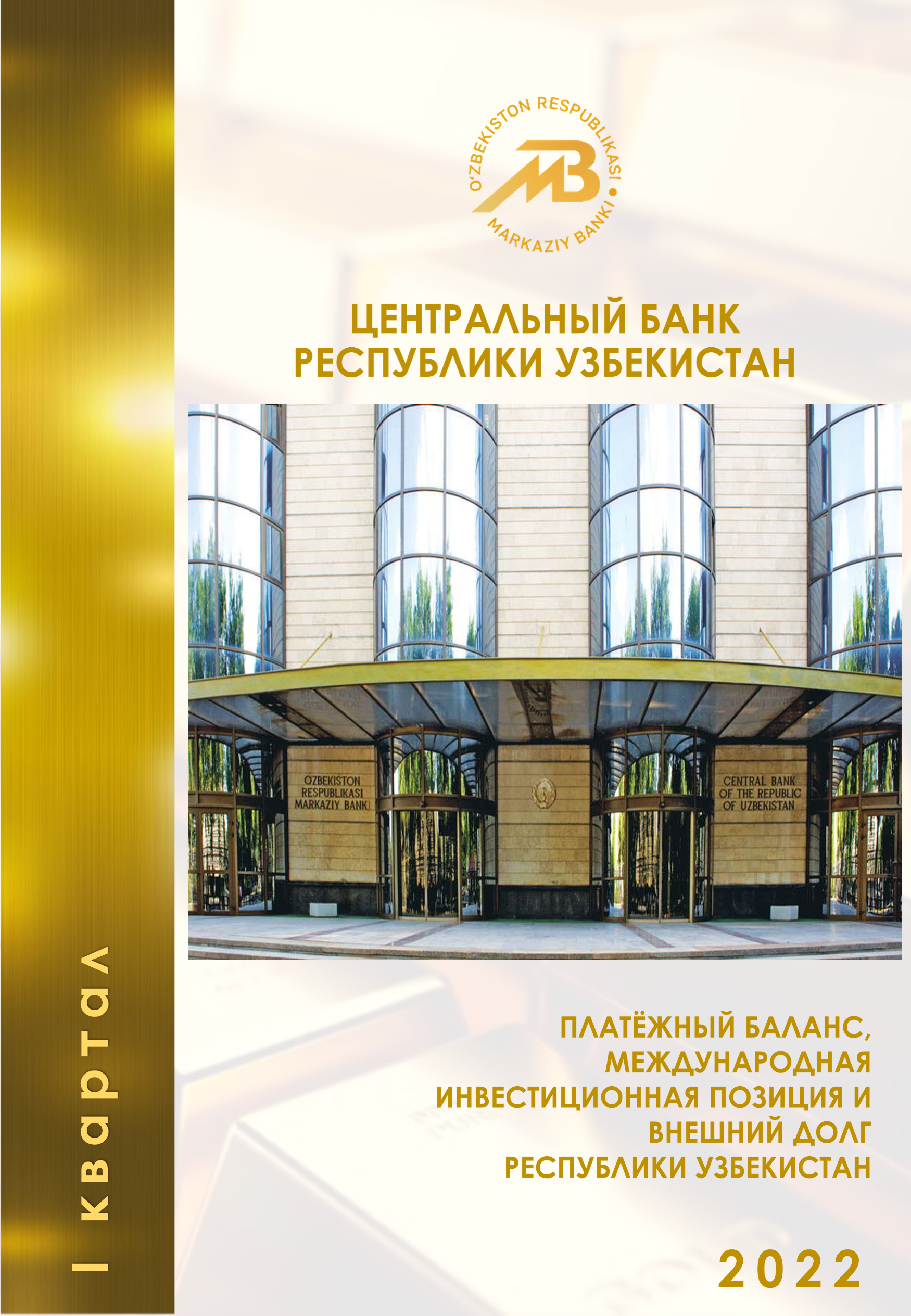 ВВЕДЕНИЕНастоящая публикация подготовлена Центральным банком Республики Узбекистан. В публикации излагаются сведения по платёжному балансу 
и международной инвестиционной позиции, а также внешнему долгу 
за I квартал 2022 года, которые составлены в соответствии с шестым изданием Руководства по платёжному балансу и международной инвестиционной позиции (РПБ6. МВФ, .) и Руководством по статистике внешнего долга (МВФ, 2013) .Восстановление исторических рядов и внедрение новых форм отчётностей 
по внешнему долгу осуществляется в рамках внедрения специального стандарта распространения данных МВФ и для обеспечения пользователей последовательными рядами данных.Корректировки ранее опубликованных исторических рядов осуществляются при изменении методологии учёта и получении дополнительных данных. При этом, источниками уточнения ранее опубликованных рядов являются отчёты, получаемые 
по операциям между резидентами и нерезидентами, информация, представляемая хозяйствующими субъектами, выявленные статистические расхождения, а также уточнение данных внешней торговли.При изложении сравнительного анализа приводятся некоторые относительные показатели, а также представляется экспертное мнение по наблюдаемым изменениям для облегчения их понимания в контексте развития общеэкономической ситуации. Методологический комментарий к платёжному балансу, а также источники информации и пояснения к составленным данным приводятся в отдельном разделе в конце публикации.Статистические данные, приведённые в публикации, актуальны по состоянию 
на июнь 2022 года.Вследствие округления данных в таблицах, приведённых в данной публикации, возможны незначительные расхождения между итогом и суммой слагаемых.Статистические таблицы по платёжному балансу и международной инвестиционной позиции в аналитическом представлении, а также по совокупному внешнему долгу размещены на веб-сайте Центрального банка Республики Узбекистан http://www.cbu.uz/. Статистические таблицы по платёжному балансу и международной инвестиционной позиции в стандартном и аналитическом представлениях также доступны на ресурсе МВФ http://data.imf.org/.По вопросам и предложениям, касающимся публикации, следует обращаться 
в Центральный банк Республики Узбекистан по следующим телефонам или адресам электронной почты:Вопросы и предложения также могут быть направлены на электронную почту val@cbu.uz.Публикация осуществляется на ежеквартальной основе в конце квартала, следующего за отчётным кварталом, и доступна на узбекском, русском и английском языках.Центральный банк Республики Узбекистан выражает благодарность министерствам, ведомствам и организациям за сотрудничество в предоставлении данных для составления отчётности по платёжному балансу, международной инвестиционной позиции и внешнему долгу Республики Узбекистан и надеется 
на дальнейшее плодотворное сотрудничество.СОДЕРЖАНИЕАННОТАЦИЯ	4I. ПЛАТЁЖНЫЙ БАЛАНС РЕСПУБЛИКИ УЗБЕКИСТАН	6СЧЁТ ТЕКУЩИХ ОПЕРАЦИЙ	6ТОВАРЫ	8УСЛУГИ	13ПЕРВИЧНЫЕ ДОХОДЫ	15ВТОРИЧНЫЕ ДОХОДЫ	16СЧЁТ ОПЕРАЦИЙ С КАПИТАЛОМ	18ФИНАНСОВЫЙ СЧЁТ	19ПРЯМЫЕ И ПОРТФЕЛЬНЫЕ ИНВЕСТИЦИИ	20II. МЕЖДУНАРОДНАЯ ИНВЕСТИЦИОННАЯ ПОЗИЦИЯ  РЕСПУБЛИКИ УЗБЕКИСТАН	25СЕКТОР ГОСУДАРСТВЕННОГО УПРАВЛЕНИЯ	26БАНКОВСКИЙ СЕКТОР	27ДРУГИЕ СЕКТОРА	28III. ВНЕШНИЙ ДОЛГ РЕСПУБЛИКИ УЗБЕКИСТАН	30ПЛАТЁЖНЫЙ БАЛАНС ЗА 2020 – 2021ГГ. И I КВАРТАЛ 2022 ГОДА	37МЕЖДУНАРОДНАЯ ИНВЕСТИЦИОННАЯ ПОЗИЦИЯ ЗА 2020 – 2021 ГГ. И I КВАРТАЛ 2022 ГОДА	40ВАЛОВЫЙ ВНЕШНИЙ ДОЛГ ЗА 2020 – 2021 ГГ. И I КВАРТАЛ 2022 ГОДА.	44ВНЕШНЕТОРГОВЫЙ ОБОРОТ ТОВАРОВ ЗА 2020 – 2021 ГГ. И ЗА I КВАРТАЛ 2022 ГОДА.	47СТРУКТУРА ЭКСПОРТА И ИМПОРТА ТОВАРОВ ЗА I КВАРТАЛ 2021 – 2022 ГГ.	48ЭКСПОРТИРОВАННЫЕ ТОВАРЫ С ВЫСОКИМ КОЭФФИЦИЕНТОМ ТОВАРНОЙ  
КОНЦЕНТРАЦИИ ЗА 2020 - 2021 ГГ. И I КВАРТАЛ 2022 ГОДА	50ИМПОРТИРОВАННЫЕ ТОВАРЫ С ВЫСОКИМ КОЭФФИЦИЕНТОМ ТОВАРНОЙ  
КОНЦЕНТРАЦИИ ЗА 2020 – 2021 ГГ. И I КВАРТАЛ 2022 ГОДА.	56ГЕОГРАФИЧЕСКАЯ СТРУКТУРА ВНЕШНЕЙ ТОРГОВЛИ ТОВАРАМИ ЗА I КВАРТАЛ 2021 – 2022 ГГ.	69БАЛАНС МЕЖДУНАРОДНЫХ УСЛУГ ПО РАСШИРЕННОЙ КЛАССИФИКАЦИИ 
ЗА 2020 - 2021 ГГ. И ЗА I КВАРТАЛ 2022 ГОДА	74ЛИЧНЫЕ ТРАНСФЕРТЫ ЗА I КВАРТАЛ 2020 – 2022 ГГ.	80БАЛАНС ПЕРВИЧНЫХ ДОХОДОВ ЗА I КВАРТАЛ 2020 – 2022 ГГ.	82БАЛАНС ВТОРИЧНЫХ ДОХОДОВ ЗА I КВАРТАЛ 2020 – 2022 ГГ.	83ЧИСТОЕ ПОСТУПЛЕНИЕ ПРЯМЫХ ИНОСТРАННЫХ ИНВЕСТИЦИЙ ЗА I КВАРТАЛ 2021 – 2022 ГГ.*	84МЕЖДУНАРОДНАЯ ИНВЕСТИЦИОННАЯ ПОЗИЦИЯ ЗА I КВАРТАЛ 2022 ГОДА	85МЕЖДУНАРОДНАЯ ИНВЕСТИЦИОННАЯ ПОЗИЦИЯ СЕКТОРА ГОСУДАРСТВЕННОГО УПРАВЛЕНИЯ 
ЗА I КВАРТАЛ 2022 ГОДА	86МЕЖДУНАРОДНАЯ ИНВЕСТИЦИОННАЯ ПОЗИЦИЯ БАНКОВСКОГО СЕКТОРА 
ЗА I КВАРТАЛ 2022 ГОДА	87МЕЖДУНАРОДНАЯ ИНВЕСТИЦИОННАЯ ПОЗИЦИЯ ДРУГИХ СЕКТОРОВ ЗА I КВАРТАЛ 2022 ГОДА	88ИНФОРМАЦИЯ О ПОСТУПЛЕНИЯХ И ПЛАТЕЖАХ ПО ЧАСТНОМУ ВНЕШНЕМУ ДОЛГУ 
ЗА I КВАРТАЛ 2022 ГОДА	89ПРОГНОЗ БУДУЩИХ ПЛАТЕЖЕЙ ПО ОСНОВНОМУ ДОЛГУ И ПРОЦЕНТАМ	90МЕТОДОЛОГИЧЕСКИЙ КОММЕНТАРИЙ	97ГЛОССАРИЙ ТЕРМИНОВ	105АННОТАЦИЯОсновными факторами, оказавшими влияние на формирование показателей платёжного баланса Республики Узбекистан в I квартале 2022 года, являлись постепенный рост экономической активности на внутреннем и внешнем рынках, увеличение объёмов внешнеторгового оборота и денежных переводов, а также геополитическая нестабильность в мире и другие факторы.Под влиянием вышеназванных факторов текущий счёт в I квартале 2022 года сформировался дефицитом в размере 843,7 млн. долл. (2,1 млрд. долл. в I квартале 
2021 года). При этом, отрицательное сальдо (2,1 млрд. долл.) торгового баланса (товары и услуги) частично компенсировалось положительным сальдо первичных и вторичных доходов (1,3 млрд. долл.).Отрицательное сальдо финансового счёта составило 1,1 млрд. долл. 
(2,1 млрд. долл. в I квартале 2021 года), этот показатель был обусловлен снижением финансовых активов резидентов на 427,9 млн. долл. и ростом обязательств 638,2 млн. долл. При этом уменьшение дефицита финансового счета произошло в основном за счёт увеличения валютных резервов и уменьшения кредитных и долговых обязательств. Читсый объём прямых иностранных инвестиций в Республику Узбекистан составил 298,8 млн. долл. (251,1 млн. долл. в I квартале 2021 года). При этом прирост чистых инвестиций (без учёта операций СРП) - 131,1 млн. долл., рост задолженности 
от материнских компаний 291,0 млн. долл., репатриация инвестиий предприятий работающие на основе соглашений о разделе продукции на 178,5 млн. долл.Чистые обязательства по портфельным инвестициям в I квартале 2022 года составили 6,4 млн. долл. Это произошло за счет начисленных, но не выплаченных в течении квартала процентов по международным облигациям, выпущенным Правительством Республики Узбекистан, коммерческими банками и другими предприятиями.Чистая инвестиционная позиция Республики Узбекистан практически не изменилась по сравнению с началом года и составила 17,0 млрд. долл. на 1 апреля. При этом активы страны в иностранной валюте составили 69,9 млрд. долл., а объем внешних обязательств 52,9 млрд. долл.Совокупный внешний долг Республики Узбекистан по сравнению с началом 
2022 года снизился на 1,8 % или на 721,5 млн. долл. и по состоянию на 1 апреля 2022 года составил 38,8 млрд. долл. (39,6 млрд. долл. на 1 января 2022 года). В частности, 
по сравнению с началом 2022 года государственный внешний долг уменьшился 
на 1,5 % или на 345,4 млн. долл и составил 23,4 млрд, а негосударственный внешний долг уменьшился на 2 % или на 376,0 млн. долл. и достиг 15,5 млрд. долл.I. ПЛАТЁЖНЫЙ БАЛАНС РЕСПУБЛИКИ УЗБЕКИСТАН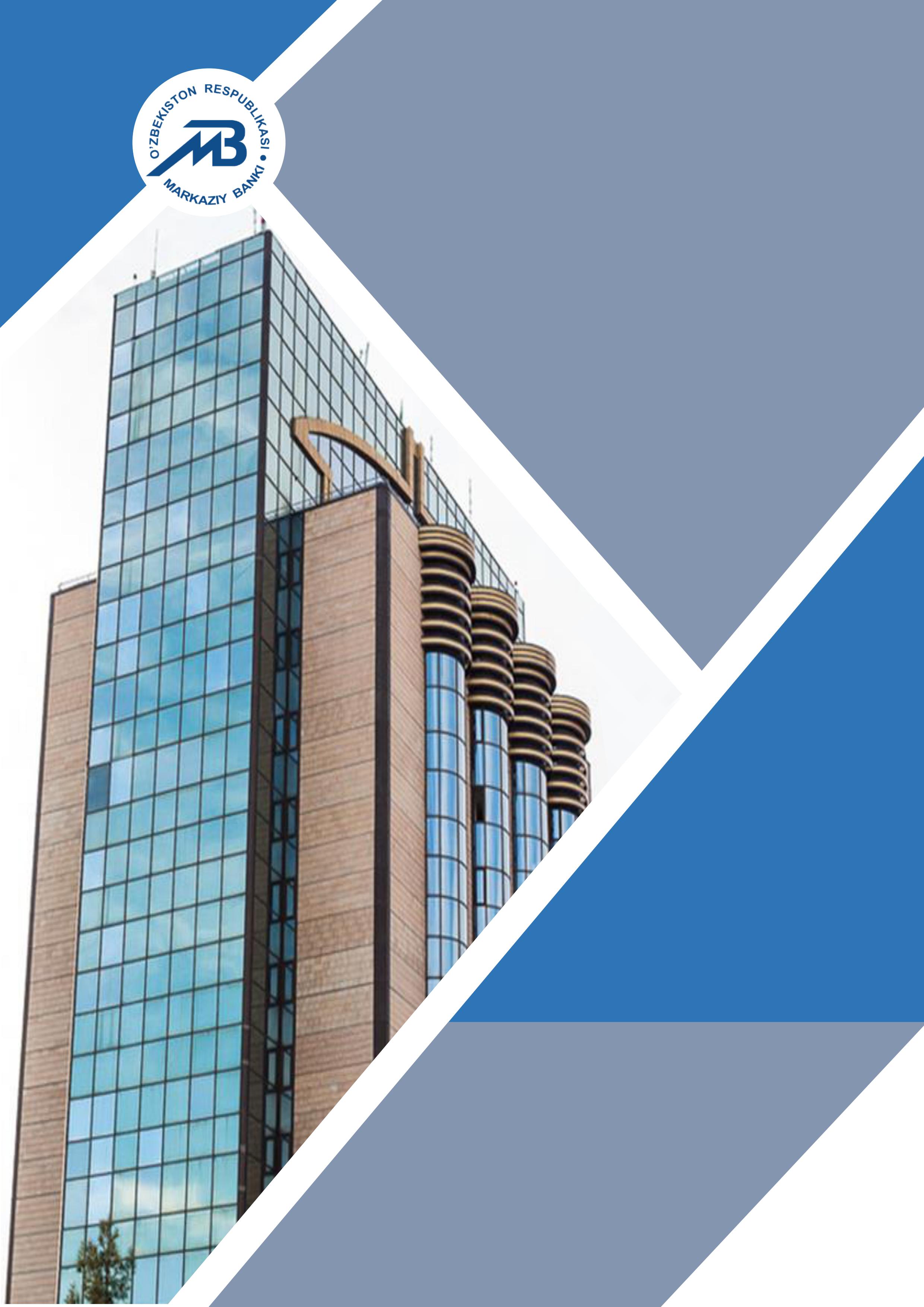 СЧЁТ ТЕКУЩИХ ОПЕРАЦИЙВ I квартале 2022 года сальдо счёта текущих операций сформировалось отрицательным в сумме 843,7 млн. долл. (2,1 млрд. долл. в I квартале 2021 года). 
В составе текущих операций торговый оборот(товары и услуги) страны составил 
13,7 млрд. долл., в то время, как первичные и вторичные доходы составили 2,6 млрд. долл.При этом, несмотря на значительное увеличение экспорта услуг, доходов резидентов, а также объёма трансграничных денежных переводов по сравнению 
с аналогичным периодом прошлого года, высокий уровень импорта товаров стал основным фактором формирования дефицита текущего счёта. (Диаграмма 1).Диаграмма 1САЛЬДО ПО КОМПОНЕНТАМ СЧЁТА ТЕКУЩИХ ОПЕРАЦИЙ(млн. долл.)  В I квартале 2022 года в части доходов и расходов текущего счёта наблюдалось увеличение в 2 раза и на 41% соответственно, по сравнению с тем же периодом прошлого года (Таблица 2).Таблица 1СТРУКТУРА ТЕКУЩИХ ДОХОДОВ И РАСХОДОВ(млн. долл.)Таким образом, в I квартале 2022 года отрицательное сальдо торгового баланса с учётом международных услуг 
по методологии РПБ6 составило 2,1 млрд. долл. При этом, положительное сальдо первичных и вторичных доходов равно 
1,3 млрд. долл.ТОВАРЫВ I квартале 2022 года внешнеторговый оборот по торговле товарами (с учётом немонетарного золота и корректировок) сформировался в сумме 11,8 млрд. долл. 
(6,7 млрд. долл. в I квартале 2021 года). При этом, объёмы экспорта и импорта составили 
5,2 млрд. долл. и 6,6 млрд. долл. соответственно. В связи с этим, дефицит торгового баланса по товарам был равен 1,4 млрд. долл.В I квартале 2022 года объём экспорта товаров (без учёта экспорта немонетарного золота и корректировок) увеличился на 14% или на 264,7 млн.долл. по сравнению с тем же периодом прошлого года (в I квартале 2021 года увеличение на 23% или на 358 млн. долл.). Текстильные изделия в составе экспорта увеличились на 12% или на 85,6 млн. долл. 
по сравнению с тем же периодом прошлого года и составили 806 млн. долл., из которых 
416 млн. долл. приходится на хлопковую пряжу и 100 млн. долл. на трикотажные изделия. Вместе с тем, объём экспорта природного газа увеличился на 83% или на 34,7 млн. долл. по сравнению с тем же периодом прошлого года и составил 76,3 млн. долл. из которых 
82% приходится на Китай, 15% на Таджикистан и 3% на Кыргызстан. (Диаграмма 2).Диаграмма 2КОМПОНЕНТЫ ЭКСПОРТА ТОВАРОВ(млн. долл.)За I квартал 2022 года импорт товаров увеличился на 39% или на 1,9 млрд. долл. 
по сравнению с аналогичным периодом прошлого года (в I квартале 2021 года увеличение на 10% или 447 млн. долл.).  (Диаграмма 3).Диаграмма 3КОМПОНЕНТЫ ИМПОРТА ТОВАРОВ(млн. долл.) При этом, 73% совокупного объёма экспорта товаров за I квартал 2022 года 
(без учёта немонетарного золота) приходится на шесть стран, из которых на Турция- 19%, на Россию и Китай по 16%, на Казахстан -11%, Кыргызстан - 7% и на Таджикистан - 4%. (Диаграмма 4)Вместе с тем, в структуре экспорта товаров значительную долю занимают группы товаров «драгоценные металлы и камни » – 3,0 млрд. долл. (54 млн. долл. в I квартале 2021 года), «Текстиль и текстильные изделия» – 806 млн. долл. (720 млн. долл. в 
I квартале 2021 года) «недрагоценные металлы и изделия из них»– 386 млн. долл. 
(326 млн. долл. в I квартале 2021 года), «продукты растительного происхождения» –  
221 млн. долл. (182 млн. долл. в I квартале 2021 года), «продукция химической промышленности»- 170 млн. долл. (132 млн. долл. в I квартале 2021 года), «минеральные продукты» – 143 млн. долл. (180 млн. долл. в I квартале 2021 года) и «пластмассы и изделия из них» - 90 млн. долл. (113 млн. долл. в I квартале 2021 года). Данные группы товаров составили 85% от совокупного объёма экспорта товаров 
(85% в I квартале 2021 года) (Диаграмма 5).Диаграмма 4ОСНОВНЫЕ СТРАНЫ ЭКСПОРТА ТОВАРОВ(без учёта экспорта немонетарного золота)(млн. долл.)Диаграмма 5ОСНОВНЫЕ ГРУППЫ ЭКСПОРТИРУЕМЫХ ТОВАРОВ(нормировано к общему объёму экспорта)	*без учёта немонетарного золотаВместе с тем, в структуре импорта товаров значительную долю занимают группы товаров «машины, оборудование, механизмы» – 1,9 млрд. долл. (1,4 млрд. долл. 
в I квартале 2021 года), «недрагоценные металлы и изделия из них» – 964 млн. долл. (715 млн. долл. в I квартале л 2021 года), «продукция химической промышленности» – 
815 млн. долл. (615 млн. долл. в I квартале 2021 года), «транспортное оборудование»-735 млн. долл. (517 млн. долл. в I квартале 2021 года) «минеральные продукты» 
479 млн. долл. (353 млн. долл. в I квартале 2021 года), «пластмассы и изделия из них» – 405 млн. долл. (227 млн. долл. в I квартале 2021 года) и «продукты растительного происхождения» – 348 млн. долл. (241 млн. долл. в I квартале 2021 года). Все эти группы товаров составили 80% от совокупного объёма импорта товаров (79% в I квартале
2021 года) (Диаграмма 6).Диаграмма 6ОСНОВНЫЕ ГРУППЫ ИМПОРТИРУЕМЫХ ТОВАРОВ(нормировано к общему объёму импорта) За I квартал 2022 года объем импорта товаров с основными торговыми партнерами увеличился на 41% по сравнению с аналогичным периодом прошлого года. В частности, импорт товаров из Республики Корея увеличился на 72%, из Китая на 60%, из Германии на 50%, из России на 32%, из Казахстана на 21% и из Турции на 10%. (Диаграмма 7). Совокупная доля основных партнёров в общем объёме импорта составила 
73%, из которых 25% приходится на Китай, 19% на Россию, 11% на Казахстан, 9% на Республику Корея, 6% на Турцию и 3% на Германию (в I квартале 2021 года совокупная доля этих стран в объёме импорта составляла 71%, из которых на каждую из них приходилось 21%, 20%, 13%, 7%, 7% и 2% соответственно). Вместе с тем, доля европейских стран снизилась с 23% до 19%, что связано с увеличением доли основных торговых партнёров в объёме импорта.Диаграмма 7ОСНОВНЫЕ СТРАНЫ ИМПОРТА ТОВАРОВ(млн. долл.)УСЛУГИПо итогам I квартала 2022 года отрицательное сальдо по международной торговле услугами выросло на 73% относительно того же периода прошлого года и составило 
729 млн. долл. В частности, отрицательное сальдо туристических и транспортных услуг увеличилось в 1,5 раза и на 53% соответственно по сравнению с тем же периодом прошлого года, что связано с ослаблением ограничений, связанных с пандемией в мире, а также быстрыми темпами восстановления услуг, связанных с поездками. 
(Диаграммы 8, 9).Диаграмма 8ЭКСПОРТ УСЛУГ ПО ОСНОВНЫМ КОМПОНЕНТАМ(млн. долл.) За отчётный период объём экспорта услуг составил 571 млн. долл. (424 млн. долл. в I квартале 2021 года), тогда как их импорт – 1,3 млрд. долл. (845 млн. долл. 
в I квартале 2021 год). Транспортные услуги составили 54% от общего объема экспорта услуг, тогда как доля этого компонента в импорте составила 46%.Вместе с тем, за текущий год международные услуги, связанные с туризмом (поездки), выросли как по экспорту, так и по импорту в 2 раза. В частности, в течении прошлого года наблюдалось значительное восстановление международных поездок связанные с туризмом, следовательно в 2022 году ожидается увеличение трансграничных поездок, связанные 
с ростом активности по этому компоненту, после смягчения коронавирусных ограничений.Диаграмма 9ИМПОРТ УСЛУГ ПО ОСНОВНЫМ КОМПОНЕНТАМ(млн. долл.)  В импорте транспортных услуг преобладают услуги, связанные 
с железнодорожным и автотранспортом. За отчетный период объём услуг железнодорожного транспорта сформировался на уровне 2019 года и составил 347 млн. долл., (298 млн. долл. в I квартале 2021 года) услуги автоперевозок составили 128 млн. долл. (86 млн. долл. в I квартале 2021 года).Также, объём импорта услуг автотранспорта составил 64 млн. долл. (51 млн. долл. в I квартале 2021 года) и других видов транспортных услуг 52 млн. долл. (18 млн. долл. в I квартале 2021 года). ПЕРВИЧНЫЕ ДОХОДЫПоложительное сальдо по счёту первичных доходов в I квартале 2022 года составило 297,2 млн. долл. (отрицательное сальдо 49,7 млн. долл. 
в I квартале 2021 года) (Диаграмма 10). Формирование положительного сальдо первичных доходов связано со значительным увеличением количества краткосрочных трудовых мигрантов Узбекистана за рубежом и увеличением их доходов по сравнению с тем же периодом прошлого года. Основным источником по статье «доходы» являлась оплата труда, полученная гражданами Узбекистана, выехавшими на заработки за рубеж на краткосрочный период, которая в отчётном периоде составила 750 млн. долл. (314,5 млн. долл. в I квартале 
2021 года).Доходы резидентов от инвестиций за рубеж увеличились на 40% по сравнению 
с тем же периодом прошлого года и составили 17,3 млн. долл. (12,4 млн. долл. 
в I квартале 2021 года). Данный рост связан с увеличением доходов от размещения международных резервов, вследствии чего доходы по ним составили 13 млн. долл. 
(11 млн. долл. в I квартале 2021 года). Оставшаяся часть, в основном, является доходом отечественных банков по корсчетам, а также депозитам резидентов в зарубежных банках.Диаграмма 10ИЗМЕНЕНИЕ КОМПОНЕНТОВ ПЕРВИЧНЫХ ДОХОДОВ(млн. долл.) В свою очередь, доходы нерезидентов от инвестиций в Узбекистан составили 
404,4 млн. долл. (333,4 млн. долл. в I квартале 2021 года), в том числе 130,8 млн. долл. (109,7 млн. долл. в I квартале 2021 года) прямых иностранных инвестиций, 204,1 млн. долл. (184,1 млн. долл. в I квартале 2021 года) в виде процентов по привлечённым займам и 66,2 млн. долл. (37,2 млн. долл. в I квартале 2021 года) по процентам суверенных облигаций.ВТОРИЧНЫЕ ДОХОДЫПоложительное сальдо вторичных доходов достигло 987,2 млн. долл. (1,1 млрд. долл. в I квартале 2021 года), которое сложилось, в основном, за счёт объёмов трансграничных денежных переводов долгосрочных мигрантов.Данные переводы составляют основную часть компонентов статьи вторичных доходов и являются безвозмездными трансфертами физическим лицам – резидентам (домохозяйствам) из-за границы. При этом, трансфертные переводы в адрес домашних хозяйств поступают преимущественно через системы международных денежных переводов. (Диаграмма 11).Диаграмма 11ТЕКУЩИЕ ТРАНСФЕРТЫ(млн. долл.)Поступление вторичных доходов в текущем году, как и в прошлых годах, продолжает иметь сезонный характер. В I квартале 2022 года формализация переводов физических лиц, а также увеличение количества лиц, выезжающих за границу 
на заработки способствовало увеличению трансграничных денежных переводов. При этом, необходимо отметить, что часть трансграничных денежных переводов, поступающих гражданам Узбекистана, пересылаются лицами, постоянно находящимися, либо проживающими за границей (Диаграмма 12).Следует отметить, что на практике денежные переводы могут не только использоваться краткосрочными работниками для направления средств своим семьям 
и нерезидентами (которые включают работников, пребывающих за границей более одного года), но и осуществляться в целях совершения расчётов по внешнеторговым операциям. Вместе с тем, снятие ограничений на перемещение физических лиц в рамках ослаблений карантинных мер является основной причиной увеличения ввоза наличных валютных средств.Диаграмма 12ОСНОВНЫЕ ИСТОЧНИКИ ПОСТУПЛЕНИЙ ФИЗИЧЕСКИМ ЛИЦАМ(млн. долл.)СЧЁТ ОПЕРАЦИЙ С КАПИТАЛОМВ I квартале 2022 года положительное сальдо операций, связанных 
с капиталом, составило 8,2 млн. долл. (1,8 млн. долл. в I квартале 2021 года). В основном 
это связано с поступлениями грантовых средств, а также прощением основного долга 
и процентов по частному внешнему долгу. (Диаграмма 13).Диаграмма 13ПОСТУПЛЕНИЯ ПО СЧЁТУ ОПЕРАЦИЙ С КАПИТАЛОМ (млн. долл.)ФИНАНСОВЫЙ СЧЁТОтрицательное сальдо финансового счёта в I квартале 2022 года составило 1,1 млрд. долл. (2,1 млрд. долл. в I квартале 
2021 года), причиной сокращения дефицита финансового счета стало уменьшение на 427,9 млн. долл. финансовых активов резидентов и увеличение их обязательств на 638,2 млн. долл. При этом сокращение дефицита финансового счета в основном объясняется увеличением валютных резервов и уменьшением обязательств по кредитам и займам.(Таблица 3). Таблица 2СТРУКТУРА ФИНАНСОВЫХ ПОСТУПЛЕНИЙ И РАСХОДОВ(млн. долл.)ПРЯМЫЕ И ПОРТФЕЛЬНЫЕ ИНВЕСТИЦИИПоступление прямых иностранных инвестиций выросло по сравнению 
с I кварталом прошлого года на 19% или 47,8 млн. долл. и составило 298,8 млн. долл. Чистый прирост прямых иностранных инвестиций в капитале в страну за отчетный период составил 131,1 млн. долл. (268,6 млн. долл. в I квартале 2021 года).  Привлечение прямых иностранных инвестиций в страну в некоторой степени было нивелировано репатриацией части инвестиций, осуществлённых в рамках соглашений о разделе продукции (СРП). Чистый прирост обязательств по кредитам от материнских компаний составил 291,0 млн. долл. (47,9 млн. долл. в I квартале 2021 года), увеличившись почти в 6 раза по сравнению с I кварталом 2021 года. Реинвестирование доходов иностранными инвесторами уменьшилось на 16% по сравнению с аналогичным периодом прошлого года и составило 55,2 млн. долл. 
(65,8 млн. долл. в I квартале 2021 года) (Диаграмма 14).Диаграмма 14ИЗМЕНЕНИЕ КОМПОНЕНТОВ ПРЯМЫХ ИНВЕСТИЦИЙ (млн. долл.)По итогам I квартала 2022 года отрицательное сальдо по портфельным инвестициям составило 6,4 млн. долл. Данная ситуация объясняется начисленными, 
но не выплаченными в течении квартала процентами по международным облигациям, выпущенными Правительством Республики Узбекистан, коммерческими банками 
и другими предприятиями. ДРУГИЕ ИНВЕСТИЦИИАктивыЗа I квартал текущего года наблюдалось снижение компонента «Другие инвестиции» на 522,9 млн. долл. Основными компонентами статьи «Другие инвестиции» являются иностранная валюта и депозиты физических лиц-резидентов, а также торговые кредиты и авансы (дебиторская задолженность), которые составили 255,8 млн. долл. 
и 261,4 млн. долл., соответственно.Анализ компонента «Валюта и депозиты» по секторам экономики показал, что тенденция роста валютных депозитов, основную часть которых составляют сбережения населения в иностранной валюте, в 1 квартале 2022 года показала отрицательную динамику. Данная динамика объясняется увеличением размера вкладов населения в иностранной валюте в коммерческих банках, а также уменьшения остатков на зарубежных счетах юридических лиц-резидентов. (Диаграмма 15).Диаграмма 15ЧИСТЫЕ ИЗМЕНЕНИЯ ПО КОМПОНЕНТУ «ВАЛЮТА И ДЕПОЗИТЫ»(млн. долл.)Чистые изменения компонента валюты и депозитов банковского сектора (остатков 
на корреспондентских счетах и в кассах банков), в основном, формировались за счет уменьшения зарубежных счетов и увеличения объёма наличной иностранной валюты в кассах банков. В результате, в I квартале 2022 года нетто-активы банков Узбекистана 
по валюте и депозитам уменьшились на 34,6 млн. долл. Сальдо операций по торговым кредитам и авансам, предоставленным нерезидентам по внешнеторговым контрактам связанные с куплей-продажей товаров 
и услуг, сложилось отрицательным и составило 261,4 млн. долл.ОбязательстваПринятие обязательств по статье «Другие инвестиции» в I квартале 2022 года
по сравнению с аналогичным периодом прошлого года уменьшилось на 62% и их чистый рост составил 335,9 млн. долл. При этом, снижение обязательств обусловлено выплатой банками и нефинансовыми организациями по основному долгу в размере 192,9 млн. долл. по кредитам и займам.Анализ компонента «Кредиты и займы» по секторам экономики показал, 
что, начиная с 2018 года, темпы накопления заимствований сектором государственного управления сохраняют тенденцию наращивания обязательств и за 2021 год чистое принятие обязательств по внешним займам госсектора по сравнению с аналогичным периодом прошлого года уменьшилось на 58% или на 1,9 млрд. долл. Долговые обязательства 
в сфере государственного управления в I квартале текущего года увеличилось на 112,5 млн. долл. по сравнению с предыдущим годом и составило 163,5 млн. долл.Чистый уменьшение обязательств по кредитам и займам банковского сектора в
I квартале 2022 года составило 162,7 млн. долл. и данное снижение связано с тем, что банковский сектор имеет краткосрочные заимствования от иностранных банков 
и международных финансовых организаций. (Диаграмма 16).Сальдо операций по внешним заимствованиям других секторов уменьшилось 
на 30 млн. долл., что в основном связано с погашением гарантированных государством кредитов некоммерческими предприятиями, а также предприятиями горнодобывающей и энергетической отрасли.Чистый рост обязательств по статье «Торговые кредиты и авансы» (кредиторская задолженность) в I квартале 2022 года увеличился на 185,6 млн. долл. по сравнению 
с соответствующим периодом прошлого года и по итогам отчетного периода составил 
270,2 млн. долл. Диаграмма 16ЧИСТЫЕ ИЗМЕНЕНИЯ СОСТАВНЫХ КОМПОНЕНТА «КРЕДИТЫ И ЗАЙМЫ»(млн. долл.)II. МЕЖДУНАРОДНАЯ ИНВЕСТИЦИОННАЯ ПОЗИЦИЯ 
РЕСПУБЛИКИ УЗБЕКИСТАНЧистая инвестиционная позиция Республики Узбекистан практически 
не изменилась с начала года и на 1 апреля текущего года составила 17,0 млрд. долл. 
При этом активы страны в иностранной валюте составили 69,9 млрд. долл., а объем внешней задолженности составил 52,9 млрд. долл. Анализ изменения чистой инвестиционной позиции за рассматриваемый период показал, что, снижение активов в иностранной валюте и депозитов, торговых кредитов 
и авансов, а также увеличение обязательств по прямым и прочим инвестициям оказало негативное влияние на чистую инвестиционную позицию, в то время, как неоперационные изменения на фоне снижения курса сума к иностранной валюте и падение цен на международные облигации Узбекистана на финансовых рынках оказало положительное влияние на чистую инвестиционную позицию. Анализ международной инвестиционной позиции по секторам экономики показал, что по итогам I квартала 2022 года сектор государственного управления 
и другие сектора сохраняют позицию «чистого кредитора», тогда как банковский сектор является «чистым заёмщиком» (Диаграмма 17).Диаграмма 17ЧИСТАЯ ИНВЕСТИЦИОННАЯ ПОЗИЦИЯ ПО СЕКТОРАМ ЭКОНОМИКИ(млн. долл.)СЕКТОР ГОСУДАРСТВЕННОГО УПРАВЛЕНИЯАктивыСовокупные активы сектора государственного управления незначительно увеличившись на 15,7 млн. долл., на конец I квартала 2022 года составили 35,2 млрд. долл. Данное увеличение произошло за счет изменений валютных резервов в компоненте «валюта и депозиты». Изменения по другим операциям связанных с монетарным золотом, а также резкий рост котировок золота на международных финансовых рынках позволили сбалансировать резервные активы.Так, с начала текущего года цена на золото выросла с 1809,1 до 1924,1 долл./тр.унц., что оказало положительное влияние на инвестиционную позицию сектора государственного управления (Диаграмма 18).Диаграмма 18ДИНАМИКА ИЗМЕНЕНИЯ МИРОВОЙ ЦЕНЫ НА ЗОЛОТО(долл./тр.унц.) ОбязательстваОбязательства сектора государственного управления, включают в себя распределённые СПЗ выделенный МВФ, ценные бумаги, выпущенные государством и внешние заимствования, обслуживаемые Республикой Узбекистан.Обязательства перед нерезидентами в секторе государственного управления увеличились на 163,5 млн. долл. за счет новых заимствований, при этом снижение цены еврооблигаций на международном рынке капитала и обесценение сума по отношению 
к иностранным валютам способствовали снижению обязательств в неоперационных изменениях на 1% или 213,4 млн. долл. по сравнению с началом года. В связи с этим обязательства сектора государственного управления по состоянию на 1 апреля текущего года составили 18,8 млрд. долл. БАНКОВСКИЙ СЕКТОРАктивыВ I квартале 2022 года совокупные внешние активы коммерческих банков снизились на 34,6 млн. долл. и на 1 апреля текущего года составили 2,9 млрд. долл. 
Это объясняется большим сокращением на счетах ностро, относительно увеличения объема наличной иностранной валюты в банковских кассах.ОбязательстваВнешние обязательства банковского сектора по итогам I квартала 2022 года снизились на 4% или на 290,5 млн. долл. и на конец отчетного периода составили 7,9 млрд. долл. Снижение иностранных обязательств банков наблюдалось, главным образом, по компонентам «Ссуды и займы» - 235,7 млн. долл., и «Портфельные инвестиции» - 
107,0 млн. долл.В предыдущие годы банки разместили на финансовых рынках в общей сложности 4 еврооблигации, рыночная стоимость которых на 1 апреля текущего года составила 886,8 млн. долл. (Диаграмма 19).Из них:Ўзсаноатқурилишбанк на 300 млн. долл. сроком на 5 лет (текущая цена 90,57%)Национальный банк на 300 млн. долл. сроком на 5 лет (текущая цена 85,09%)Ипотека банк на 300 млн. долл. сроком на 3 года (текущая цена 89,22%)Ипотека банк на 785 млрд. сум сроком на 3 года (текущая цена 100,00%).По состоянию на 1 апреля 2022 года 76,1% обязательств банковского сектора перед нерезидентами приходится на кредиты и займы иностранных банков и международных финансовых организаций. ДРУГИЕ СЕКТОРААктивыПо итогам I квартала 2022 года совокупные внешние активы других секторов составили 31,8 млрд. долл., снизившись за отчетный период на 1% или на 483,5 млн. долл. Снижение активов по компоненту «Валюта и депозиты» составило 222,6 млн. долл., а также по компоненту «Торговые кредиты и авансы» (дебиторская задолженность) 
261,4 млн. долл.ОбязательстваВнешние обязательства других секторов на 1 апреля 2022 года составили
26,1 млрд. долл. Данный рост обязательств наблюдался, в основном, по компонентам «Прямые инвестиции» (263,5 млн. долл.) и «Торговые кредиты и авансы» (270,2 млн. долл.), тогда как по компоненту «Ссуды и кредиты» (30,2 млн. долл.) наблюдалось уменьшение. Вместе с тем, связанные с курсом другие неоперационные изменения 
и статистические корректировки выявленные в данных за предыдущие годы по прямым инвестициям, способствовали балансировке обязательств. По компоненту «Прямые инвестиции» сумма поступлений от иностранных инвесторов в рамках СРП составила 54,6 млн. долл., а начисление компенсационных выплат в адрес инвесторов 233,1 млн. долл., по предприятиям 
СРП наблюдалось чистое уменьшение инвестиций на 178,5 млн. долл. По нефинансовым предприятиям, за исключением предприятий СРП, 
за I квартал 2022 года чистый приток прямых иностранных инвестиций в капитал сложился в размере 130,9 млн. долл., реинвестиция доходов – 20,8 млн. долл., 
а вложения в виде долговых инструментов от материнских компаний – 291,0 млн. долл. Так, чистый рост инвестиций в нефинансовые предприятия был равен 298,8 млн. долл. III. ВНЕШНИЙ ДОЛГ РЕСПУБЛИКИ УЗБЕКИСТАНСовокупный внешний долг отражает обязательства резидентов перед нерезидентами, по которым требуется выплата основного долга и процентов. Совокупный внешний долг включает правительственный и гарантированный правительством (далее – государственный внешний долг), а также негарантированный внешний долг (далее – частный внешний долг). Совокупный внешний долг имеет тенденцию роста, и анализ изменений показывает, что увеличение государственного внешнего долга связано с привлечением новых внешних заимствований для финансирования государственных программ развития регионов и отраслей экономики, в то время как в частном секторе наблюдается рост в основном за счет привлечения заемных средств коммерческими банками 
и другими секторами экономики. (Диаграмма 20).Диаграмма 20ДИНАМИЧЕСКИЕ РЯДЫ СОВОКУПНОГО ВНЕШНЕГО ДОЛГА РЕСПУБЛИКИ УЗБЕКИСТАН(млрд. долл.)Нестабильная геополитическая ситуация в мире в I квартале текущего года стала причиной замедления привлечения заимствований государственным и частным сектором, а также осуществления выплат по основному долгу, что отразились на остатках по внешним заимствованиям.Объём совокупного внешнего долга Республики Узбекистан уменьшился на 
1,8% или на 721,5 млн. долл. по сравнению с началом 2022 года и на 1 апреля текущего года составил 38,8 млрд. долл. (Таблица 4).Таблица 3СТРУКТУРА И ИЗМЕНЕНИЕ СОВОКУПНОГО ВНЕШНЕГО ДОЛГА(млн. долл.)*Евробонды отражены в рыночных ценах.В частности, в I квартале 2022 года чистое уменьшение государственного внешнего долга с учетом изменений обменного курса и цен снизилось на 1,5% или на 345,4 млн. долл. и составило 23,4 млрд. долл. на конец отчетного периода. Данное является следствием погашения займов нефинансовых предприятий, гарантированных государством и уменьшения рыночных цен на конец отчетного периода 
по государственным ценным бумагам.По состоянию на 1 апреля 2022 года задолженность частного сектора составила 
15,5 млрд. долл., сократившись на 2% или на 376,0 млн. долл. по сравнению с началом года, данное снижение произошло в основном в за счет погашения долговых обязательств в банковском секторе, в секторе энергетики (нефть и газ), а также в горнодобывающей 
и металлургической промышленности и падения цен на ценные бумаги на финансовых рынках. Таблица 4РАЗБИВКА ВНЕШНЕГО ДОЛГА ПО СРОКАМ ПРИВЛЕЧЕНИЯ(по состоянию на 1 апреля 2022 года)За I квартал 2022 года частный сектор привлек заимствования в размере 
1,2 млрд. долларов. Из этих заимствований 389 млн. долл. приходится на банковский сектор, 217 млн. долл. на горно-металлургический сектор, 171 млн. долл. на нефтегазовый и энергетический сектор и 455 млн. долл. на другие сектора экономики (Диаграмма 21). Заимствования банков уменьшились на 518 млн.долл. по сравнению с аналогичным периодом прошлого года, а заимствования горнодобывающей и металлургической промышленности и других секторов экономики выросли на 179 млн. долл. и 262 млн. долл соответственно.Со стороны государства было привлечено 281 млн. долл., что на 68 млн. долл меньше, чем за тот же период прошлого года.Вместе с тем, за рассматриваемый период по государственному внешнему долгу погашение основного долга и процентов осуществлено на сумму 252 млн. долл. и 127 млн. долл. соответственно (Диаграмма 22, 23).Выплаты по частному внешнему долгу составили 1 млрд. долл. по основному долгу и 110 млн. долл. по процентам. При этом, основная часть платежей по основному долгу и процентам осуществляется государством, банками и предприятиями горнодобывающей 
и металлургической промышленности (Диаграмма 22, 23). В приложениях 14.1-14.8 представляются данные по поступлениям и по погашениям частного внешнего долга за I квартал 2022 год, а также прогнозы погашения основного долга и процентов по частному внешнему долгу по типам кредиторов и заёмщиков в соответствии с системой международной отчётности.Приложение 1ПЛАТЁЖНЫЙ БАЛАНС ЗА 2020 – 2021ГГ. И I КВАРТАЛ 2022 ГОДА(аналитическое представление)(млн. долл.)–Данный статистический отчёт использует аналитическое представление, определённое в 6 издании Руководства составления Платёжного баланса (РПБ 6).Приложение 2МЕЖДУНАРОДНАЯ ИНВЕСТИЦИОННАЯ ПОЗИЦИЯ ЗА 2020 – 2021 ГГ. И I КВАРТАЛ 2022 ГОДА(млн. долл.)Приложение 3ВАЛОВЫЙ ВНЕШНИЙ ДОЛГ ЗА 2020 – 2021 ГГ. И I КВАРТАЛ 2022 ГОДА.(млн. долл.)1 Долговые ценные бумаги учитываются по рыночной стоимости (при наличии)2 Другие сектора не включают межфирменную задолженность (указывается отдельной статьей)Приложение 4ВНЕШНЕТОРГОВЫЙ ОБОРОТ ТОВАРОВ ЗА 2020 – 2021 ГГ. И ЗА I КВАРТАЛ 2022 ГОДА.(млн. долл.)Приложение 5СТРУКТУРА ЭКСПОРТА И ИМПОРТА ТОВАРОВ ЗА I КВАРТАЛ 2021 – 2022 ГГ.(млн. долл.) *коэффициент концентрации рассчитывается как квадратный корень суммы квадратов отношений экспорта/импорта отдельных групп товаров к совокупному их объёму. Увеличение коэффициента означает увеличение некоторых групп товаров в общем объёме.Приложение 6.1ЭКСПОРТИРОВАННЫЕ ТОВАРЫ С ВЫСОКИМ КОЭФФИЦИЕНТОМ ТОВАРНОЙ 
КОНЦЕНТРАЦИИ ЗА 2020 - 2021 ГГ. И I КВАРТАЛ 2022 ГОДА(млн. долл.)Приложение 6.2ИМПОРТИРОВАННЫЕ ТОВАРЫ С ВЫСОКИМ КОЭФФИЦИЕНТОМ ТОВАРНОЙ 
КОНЦЕНТРАЦИИ ЗА 2020 – 2021 ГГ. И I КВАРТАЛ 2022 ГОДА.(млн. долл.)Приложение 7ГЕОГРАФИЧЕСКАЯ СТРУКТУРА ВНЕШНЕЙ ТОРГОВЛИ ТОВАРАМИ ЗА I КВАРТАЛ 2021 – 2022 ГГ.(млн. долл.) *без учёта корректировки CIP/FOB, челночного экспорта/импорта и товаров, приобретенных в портахПриложение 8БАЛАНС МЕЖДУНАРОДНЫХ УСЛУГ ПО РАСШИРЕННОЙ КЛАССИФИКАЦИИ ЗА 2020 - 2021 ГГ. И ЗА I КВАРТАЛ 2022 ГОДА (млн. долл.)Приложение 9ЛИЧНЫЕ ТРАНСФЕРТЫ ЗА I КВАРТАЛ 2020 – 2022 ГГ.(трансграничные денежные переводы физических лиц)(млн. долл.)Приложение 10БАЛАНС ПЕРВИЧНЫХ ДОХОДОВ ЗА I КВАРТАЛ 2020 – 2022 ГГ.(млн. долл.)Приложение 11БАЛАНС ВТОРИЧНЫХ ДОХОДОВ ЗА I КВАРТАЛ 2020 – 2022 ГГ.(млн. долл.)Приложение 12ЧИСТОЕ ПОСТУПЛЕНИЕ ПРЯМЫХ ИНОСТРАННЫХ ИНВЕСТИЦИЙ ЗА I КВАРТАЛ 2021 – 2022 ГГ.*(млн.долл.)* данные отражают разницу между поступлениями и репатриацией инвестиций и могут отличатся от результатов других опросов, проводимых Госкомстатом 
для расчёта освоенных инвестиций. Проводимый по методологии платёжного баланса опрос собирает информацию только о чистых изменениях участия нерезидентов в капитале и может отличатся от данных составляемых другими ведомствами.** чистое изменение участия нерезидентов в капитале нефинансовых предприятий, а также части доходов, подлежащих выплате нерезидентам, рассчитываются 
на основании опроса, проводимого Госкомстатом.Приложение 13.1МЕЖДУНАРОДНАЯ ИНВЕСТИЦИОННАЯ ПОЗИЦИЯ ЗА I КВАРТАЛ 2022 ГОДА(в разбивке по основным компонентам)(млн.долл.)МЕЖДУНАРОДНАЯ ИНВЕСТИЦИОННАЯ ПОЗИЦИЯ СЕКТОРА ГОСУДАРСТВЕННОГО УПРАВЛЕНИЯ ЗА I КВАРТАЛ 2022 ГОДА(в разбивке по основным компонентам)(млн. долл.)Приложение 13.3МЕЖДУНАРОДНАЯ ИНВЕСТИЦИОННАЯ ПОЗИЦИЯ БАНКОВСКОГО СЕКТОРА ЗА I КВАРТАЛ 2022 ГОДА(в разбивке по основным компонентам)(млн. долл.)Приложение 13.4МЕЖДУНАРОДНАЯ ИНВЕСТИЦИОННАЯ ПОЗИЦИЯ ДРУГИХ СЕКТОРОВ ЗА I КВАРТАЛ 2022 ГОДА(в разбивке по основным компонентам)(млн. долл.)Приложение 14.1ИНФОРМАЦИЯ О ПОСТУПЛЕНИЯХ И ПЛАТЕЖАХ ПО ЧАСТНОМУ ВНЕШНЕМУ ДОЛГУ ЗА I КВАРТАЛ 2022 ГОДА(тип заёмщика: все заёмщики)(млн. долл.)Приложение 14.2ПРОГНОЗ БУДУЩИХ ПЛАТЕЖЕЙ ПО ОСНОВНОМУ ДОЛГУ И ПРОЦЕНТАМ(тип заёмщика: все заёмщики)Приложение 14.3ИНФОРМАЦИЯ О ПОСТУПЛЕНИЯХ И ПЛАТЕЖАХ ПО ЧАСТНОМУ ВНЕШНЕМУ ДОЛГУ ЗА I КВАРТАЛ 2022 ГОДА
(тип заёмщика: банки)(млн. долл.)Приложение 14.4ПРОГНОЗ БУДУЩИХ ПЛАТЕЖЕЙ ПО ОСНОВНОМУ ДОЛГУ И ПРОЦЕНТАМ
(тип заёмщика: банки)Приложение 14.5ИНФОРМАЦИЯ О ПОСТУПЛЕНИЯХ И ПЛАТЕЖАХ ПО ЧАСТНОМУ ВНЕШНЕМУ ДОЛГУ ЗА I КВАРТАЛ 2022 ГОДА
(тип заёмщика: предприятия с прямыми инвестициями)(млн. долл.)Приложение 14.6ПРОГНОЗ БУДУЩИХ ПЛАТЕЖЕЙ ПО ОСНОВНОМУ ДОЛГУ И ПРОЦЕНТАМ
(тип заёмщика: предприятия с прямыми инвестициями)Приложение 14.7ИНФОРМАЦИЯ О ПОСТУПЛЕНИЯХ И ПЛАТЕЖАХ ПО ЧАСТНОМУ ВНЕШНЕМУ ДОЛГУ ЗА I КВАРТАЛ 2022 ГОДА
(тип заёмщика: все заёмщики, за исключением банков и предприятий с прямыми инвестициями)(млн. долл.)Приложение 14.8ПРОГНОЗ БУДУЩИХ ПЛАТЕЖЕЙ ПО ОСНОВНОМУ ДОЛГУ И ПРОЦЕНТАМ
(тип заёмщика: все заёмщики, за исключением банков и предприятий с прямыми инвестициями)МЕТОДОЛОГИЧЕСКИЙ КОММЕНТАРИЙС 2018 года Центральный банк приступил к составлению показателей платёжного баланса, международной инвестиционной позиции и внешнего долга в соответствии с шестым изданием Руководства по платёжному балансу и международной инвестиционной позиции (РПБ6, МВФ, 2009).Целью составления показателей статистики внешнего сектора (платёжного баланса и международной инвестиционной позиции) является обеспечение интегрированной основы для анализа внешнеэкономической деятельности страны, в том числе её показателей, курсовой политики, управления резервами и внешней уязвимости к возможным рискам.Платёжный баланс, международная инвестиционная позиция и внешний долг Республики Узбекистан представляются пользователям на ежеквартальной основе.Пересмотр данных платёжного баланса и международной инвестиционной позиции, 
а также внешнего долга может осуществляться регулярно на основании последних доступных данных.Настоящий методологический комментарий является производным от шестого издания Руководства по платёжному балансу и международной инвестиционной позиции (РПБ6, МВФ, 2009) и предназначен для облегчения понимания пользователями основ, принципов и структуры показателей платёжного баланса.1.1. Методологические стандарты платёжного баланса.Платёжный баланс – систематизированный макроэкономический и статистический отчёт, отражающий в суммарном виде экономические операции между резидентами и нерезидентами за определённый период времени. Данные составляются и классифицируются на основе РПБ6 соответствии со стандартными правилами учёта и определениями.Определения и основные принципы.Структурно платёжный баланс состоит из текущего счёта, капитального счёта и финансового счёта. Текущий счёт охватывает торговый баланс, а также баланс первичных и вторичных доходов. Капитальный счёт отражает прибытие / выбытие непроизведён-ных нефинансовых активов и капитальные трансферты. Финансовый счёт состоит из разделов: прямые инвестиции, портфельные инвестиции, финансовые деривативы, другие инвестиции и резервные активы.Суммарное сальдо текущего счёта и счёта операций с капиталом отражает чистое кредитование остального мира (сальдо платёжного баланса). Концептуально оно должно быть равно сальдо финансового счёта. Финансовый счёт плюс курсовые, ценовые и прочие изменения отражают разницу между остатками на начало и на конец периода в международной инвестиционной позиции.Экономическая единица считается резидентом, когда она имеет центр экономических интересов и постоянное место расположения на экономической территории страны в течение срока, превышающего один год. При этом для физических лиц резидентство определяется вне зависимости от гражданства.Экономическая территория страны состоит из её географической территории, управляемой правительством, и на которую воздействуют одно и то же законодательство.Физическое или юридическое лицо считается имеющим центр преобладающего экономического интереса в стране, когда имеет какое-либо место расположения – жилище, место производства или другое недвижимое имущество – в пределах экономической территории страны на протяжении длительного либо неограниченного по сроку времени.Экономические сектора Компоненты финансового счёта платёжного баланса – прямые инвестиции, портфельные инвестиции, финансовые деривативы и другие инвестиции – подразделяются на сектора резидентов, вовлечённых в совершение операции. Выделяются четыре экономических сектора:- Центральный банк – Центральный банк Республики Узбекистан;- Депозитарные корпорации кроме Центрального банка – коммерческие банки Республики Узбекистан;- Правительство – центральные и местные органы государственного управления;-Другие сектора подразделяются на две категории: другие финансовые корпорации (микрофинансовые организации, страховые компании, и др.), а также нефинансовые корпорации, домохозяйства и некоммерческие организации, обслуживающие домохозяйства.Типы транзакций- обмены – транзакции, которые предусматривают передачу одним участником операции экономических ценностей в обмен на другие экономические ценности, имеющие равную стоимость. Большинство транзакций, отражаемых в платёжном балансе, могут быть охарактеризованы как обмены;- трансферты – транзакции, при осуществлении которых одна сторона представляет другой стороне экономические ценности безвозмездно;- подразумеваемые транзакции –подразумеваемые и отражаемые в платёжном балансе транзакции, когда фактического платежа не было произведено, т.е. при начислении.Вышеуказанные транзакции отражаются на счётах платёжного баланса следующим образом:Товары составляют все транзакции 
с товарами, которые пересекают границу страны либо предусматривают переход права собственности между резидентом 
и нерезидентом (экспорт/импорт товаров по методологии платёжного баланса, товары, приобретённые в портах и немонетарное золото).Услуги охватывают все виды услуг, оказанных резидентами нерезидентам и нерезидентами резидентам, и подразделяются на следующие статьи:- услуги по обработке материальных ресурсов, принадлежащих другим сторонам;- услуги по ремонту и техническому облуживанию, не отнесённые к другим категориям;- все виды транспортных услуг (пассажирские, грузовые и прочие);- поездки (расходы нерезидентов, путешест-вующих в целях работы и туризма 
в Узбекистане, и расходы резидентов, путешествующих в целях работы и туризма за рубежом);- услуги финансовых посредников;- остальные категории услуг (строительство, страхование, компьютерные и инфор-мационные услуги, другие деловые услуги, услуги, оказанные частным лицам в сфере культуры и отдыха, государственные товары и услуги, не отнесённые к другим категориям);Первичные доходы показывают два типа потоков между резидентами и нерезидентами:- оплата труда в форме доходов, полученных в денежной или натуральной форме, выплаченная работодателями работникам, когда участники операций имеют разный статус резидентства. Эти вознаграждения также включают налоги, оплаченные в стране пребывания, которые отражаются 
в выплаченных текущих трансфертах. Расходы работников в стране пребывания отражаются в статье «Поездки» раздела «Услуги»;- инвестиционные доходы включают доходы, подлежащие получению по внешним активам резидентов, либо подлежащие выплате по внешним обязательствам резидентов. Инвестиционные доходы состоят из доходов по прямым инвестициям, портфельным инвестициям, другим инвестициям и резервным активам. Инвестиционные доходы подразделяются на дивиденды, реинвестированные доходы, проценты и инвестиционные доходы, подлежащие выплате держателям страховых и пенсионных схем, а также пайщикам инвестиционных фондов.Вторичные доходы показывают текущие трансферты между резидентами и нерезидентами. Это категория доходов, по которой финансовые либо материальные ресурсы передаются безвозмездно одной экономикой другой экономике. Самым распространённым примером вторичных доходов являются гранты, гуманитарное и техническое содействие. Данная группа также включает текущее международное сотрудничество, текущие налоги на доходы, личные трансферты, социальные выплаты и страховые премии, не связанные со страхованием жизни.Капитальный счёт показывает капитальные трансферты, подлежащие получению либо выплате между резидентами и нерезидентами, а также приобретение либо отчуждение непроизведённых нефинансовых активов. Трансферт считается капитальным, если он имеет целью приобретение основных фондов либо предусматривает капитальное строительство.Непроизведённые нефинансовые активы включают нематериальные активы, такие как контракты, лицензии, маркетинговые активы и натуральные ресурсы (т.е. землю).Финансовый счёт по активам и обязательствам подразделяется на: прямые инвестиции, портфельные инвестиции, финансовые деривативы, другие инвестиции и резервные активы.Прямые инвестиции – категория международных инвестиций, в которой единица - резидент одной экономики (прямой инвестор) приобретает долгосрочный интерес в единице-резиденте другой экономики (предприятие прямого инвестирования). Прямым инвестором в предприятие является инвестор, который владеет не менее 10% обычных голосующих акций корпорации либо аналогичных прав не инкорпорированного предприятия. Отношение «прямого инвестирования» расширено включением предприятий, в которые средства или материальные ресурсы инвестируются предприятиями, связанными с ними: капитальные инвестиции между предприятиями, их филиалами и головными офисами. Прямые инвестиции включают акционерный капитал, реинвестированный доход и прочий доход. Портфельные инвестиции имеют форму акций и паев инвестиционных фондов, а также долговых ценных бумаг. Долговые ценные бумаги, обращающиеся на международных рынках, отражаются в рыночных ценах.Финансовые деривативы – это финансовые инструменты, которые привязаны к определённым финансовым инструментам, показателям или сырьевым товарам и через которые специфические финансовые риски могут продаваться и покупаться. Финансовые деривативы включают транзакции по свопам, опционам, гарантиям, депозитам и т.п. и оцениваются на чистой основе.Другие инвестиции в первую очередь подразделяются на чистое изменение финансовых активов и чистое изменение обязательств. Другие инвестиции охватывают другие ценные бумаги, валюту и депозиты, займы, страховые и пенсионные схемы, торговые кредиты и авансы, другие счета к получению/выплате.Другие ценные бумаги включают инвестиции, которые не являются прямыми инвестициями либо резервными активами. Другие ценные бумаги не имеют форму ценных бумаг, поэтому не включаются в ценные бумаги.Валюта и депозиты включают все требования к Центральному банку и коммерческим банкам, в некоторых случаях – к другим институциональным секторам, в форме наличных банкнот и монет, а также депозитов.Страховые, пенсионные программы и программы стандартных гарантий включают (а) страховые технические резервы (кроме страхования жизни); (б) права на выплаты по страхованию жизни и аннуитетам; (в) права на получение пенсии, (г) требования пенсионных фондов к компаниям, управляющим средствами пенсионных фондов; (д) права на пособия, не связанные с пенсионными программами; (е) резервы на покрытие требований по стандартным гарантиям.Торговые кредиты и авансы возникают, когда платёж за товары и услуги не производится в момент перехода права собственности на товар или оказание услуги. Если платёж осуществлён до перехода права собственности, имеет место аванс.Другие счета к получению/выплате включают счета к получению/выплате, кроме включённых в вышеназванные категории.Специальные права заимствования (СПЗ) являются международными резервными активами, созданными МВФ и выделяемыми со стороны МВФ членам для поддержания официальных резервов. СПЗ имеются во владении только монетарных органов членов МВФ и ограниченного количества международных финансовых институтов. Резервные активы являются внешними активами, которые находятся во владении Центрального банка и могут ими использоваться для финансирования платёжного баланса, осуществления интервенций на валютном рынке и в других связанных целях.Платёжный баланс составляется на основе системы двойной записи. Каждая транзакция отражается двумя записями с соразмерными величинами. Одна из записей осуществляется по кредиту, другая по дебету. Например, когда осуществлена экспортная операция, транзакция в платёжном балансе будет отражена по кредиту в «экспорте» и по дебету в «Активах – валюта и депозиты». Сумма всех кредитовых и дебетовых записей должна быть равна нулю. Однако на практике счёта часто не балансируют. Данные для платёжного баланса зачастую получаются из разных источников 
и, как результат, могут возникать расхождения, которые отражаются по строке «чистые ошибки и пропуски».Кредитовые записи осуществляются по экспорту, полученным первичным и вторичным доходам и приобретению непроизведённых нефинансовых активов.Дебетовые записи осуществляются по импорту, оплаченным первичным и вторичным доходам и отчуждению непроизведённых нефинансовых активов.Международные счета следуют принципу записи чистых изменений в финансовом счёте. Принцип чистой записи означает агрегирование или комбинирование, которое показывает чистые изменения (рост минус уменьшение) в определённом финансовом активе или обязательстве на одной и той же стороне баланса. Транзакции по финансовым активам и обязательствам показаны под «Чистым приобретением финансовых активов» и «Чистым приобретением обязательств». Чистое приобретение финансовых активов равно разнице между ростом актива и уменьшением того же актива. Записи с позитивным значением означают увеличение, тогда как записи с негативным значением означают уменьшение активов. Чистое приобретение финансовых обязательств рассчитывается в порядке, аналогичном расчёту активов.Рыночные цены являются основой оценки международных счетов. Рыночные цены по транзакциям определяются как сумма средств, которую покупатель, действующий добровольно, платит за приобретение чего-либо у продавца, действующего добровольно. Обмены происходят только между независимыми лицами и исключительно на основе коммерческих соображений.Время записи транзакций — это реальное либо оценённое время перехода права собственности. Это время, когда транзакция была отражена в финансовых отчётах.Стандартное и аналитическое представление платёжного балансаСтандартное представление – группировка показателей платёжного баланса в формате, соответствующем национальным счётам и другой макроэкономической статистике.Аналитическое представление – реорганизация стандартного представления платёжного баланса для отражения источника финансирования общего сальдо платёжного баланса международными резервами, кредитами международных доноров и прочими исключительными источниками.1.2. Источники данных и пояснения по составлению компонентовОсновными источниками информации для составления данных платёжного баланса являются Государственный таможенный комитет, Государственный комитет по статистике, данные предприятий и операторов по соглашениям о разделе продукции, Комитет охраны государственной границы, Государственный центр персонализации, Центральный банк, Министерство финансов, Министерство иностранных дел и другие государственные и частные организации.Вместе с получаемыми отчётами, некоторые изменения вносятся для улучшения качества данных и обеспечения их соответствия методологии.Данные импорта/экспорта товаровДанные экспорта и импорта отражаются в ценах ФОБ в платёжном балансе. Данные о ввозе и вывозе товаров получаются от Государственного таможенного комитета. Цены СИФ импортируемых товаров корректируются на основе коэффициентов, рассчитанных по весу, с учётом вида транспорта на границе и региона отгрузки товара.Официальные данные, полученные от Государственного таможенного комитета, дополняются данными об экспорте немонетарного золота и корректируются на основании осуществляемых Центральным банком оценок челночного экспорта и импорта, а также дополнительно полученными данными и выявленными статистическими расхождениями зеркальной статистики по основным торговым партнёрам.Оценка стоимости товаров, ввезённых/ вывезенных физическими лицами с целью последующей перепродажи, рассчитывается как произведение количества "челноков" 
на среднюю стоимость импортируемых 
и экспортируемых ими товаров, сформи-рованную на основании ежеквартального опроса, проводимого на пограничных постах и аэропортах во всех регионах страны.Международные услугиИсходные данные об экспорте и импорте транспортных услуг получаются от Государственного комитета по статистике. По наиболее значимым и недостающим компонентам получаются дополнительные данные и осуществляются расчёты, 
в частности:По транспортным услугам- оценивается объём импорта услуг воздушного, железнодорожного и автомобильного транспорта. К примеру, импорт воздушного транспорта рассчитывается путём умножения количества лиц, въехавших и выехавших из страны воздушным транспортом, за вычетом количества граждан Узбекистана, перевезённых национальным авиа-перевозчиком, на усреднённую стоимость билета в основные страны выезда граждан Узбекистана;- информация об объёме экспорта воздушного транспорта получается от национального авиаперевозчика, в том числе по товарам, реализованным иностранным судам в аэропортах Узбекистана и купленным судами Узбекистана в иностранных аэропортах;- информация об объёме и стоимости грузов, перевезённых для нерезидентов, получается 
от АК «Узбекистон темир йуллари»;- корректировки СИФ-ФОБ добавляются раздельно к сумме импорта по каждому виду транспорта исходя из доли импорта данным видом транспорта в совокупном его объёме.По поездкам- по дебету и кредиту деловых поездок к данным Госкомстата добавляются расходы краткосрочных работников в период пребывания за рубежом;- по дебету и кредиту личных поездок (туризм) рассчитывается сумма экспорта и импорта туристических услуг на основании данных пограничной службы и результатов опроса статистики туризма, проведённого Госкомстатом в мае 2018 года. Так как коэффициенты, сформированные по результатам туристического опроса резидентов, также включают сумму транспортных расходов, они вычитываются из дебета поездок во избежание двойного учёта.По другим услугам- для отражения информации о государственных услугах, не отнесённых к другим категориям, используется информация, получаемая от Министерства иностранных дел;- для отражения страховых услуг данные получаются от страховых компаний и, в случае обнаружения расхождений, делаются корректировки. Кроме того, отражается стоимость услуги страхования грузов, рассчитанная при СИФ-ФОБ корректировке.Первичные доходы- расчёт первичных доходов осуществляется на основе данных о денежных переводах, формируемых Центральным банком, и наличном ввозе иностранных валют, сформированных Государственным таможенным комитетом до 2018 года. Данные дополняются оценкой доходов резидентов, работающих в посольствах и международных учреждениях на территории Республики Узбекистан.Оценка оплаты труда краткосрочных работников осуществляется в порядке, рекомендованном экспертом МВФ в ходе миссии технического содействия. При этом, для определения остатка краткосрочных работников в расчётах применяются уменьшающие коэффициенты остатка количества граждан Узбекистана, выехавших с целью работы в текущем и предыдущих трёх кварталах. Оценённое количество краткосрочных работников умножается на усреднённую сумму их доходов для определения общей суммы их заработка. С применением данного подхода опреде-ляются также их расходы на поездки и выплачиваемые в виде налогов и патентных пошлин обязательные платежи. - инвестиционные доходы рассчитываются на основании данных Центрального банка, коммерческих банков, Министерства финансов и предприятий, осуществляющих свою деятельность на основании СРП. При этом коммерческие банки представляют данные о начислениях по негарантиро-ванному частному долгу, тогда как Министерство финансов представляет данные о начислениях по займам, привлечённым правительством или под его гарантию.Вторичные доходы- расчёт личных переводов осуществляется на основе данных о трансграничных денежных переводах, формируемых Центральным банком, и наличном ввозе иностранных валют, сформированных Государственным таможенным комитетом до 2018 года. При этом из общей суммы денежных переводов в страну и наличного ввоза иностранной валюты гражданами Узбекистана вычитается сумма чистого заработка краткосрочных работников и остаток указывается в форме трансферта;- данные о представлении грантов в денежной форме получаются от коммерческих банков, тогда как сведения о гуманитарной помощи, предоставленной в виде товаров, получаются из базы данных Государственного таможенного комитета;- Министерство финансов Республики Узбекистан представляет информацию 
о взносах Республики Узбекистан 
в международные организации.Капитальный счёт- капитальные трансферты формируются на основании данных, получаемых от коммерческих банков и других источников информации.Финансовый счётПрямые инвестиции- данные о прямых инвестициях формируются на основании опроса, проводимого Государственным комитетом по статистике на основе форм отчётностей, рекомендованных Международным валютным фондом. Вместе с тем, предприятиями, осуществляющими деятельность на основании СРП, представляются данные о вносимых инвестициях. Также, данные о прямых инвестициях в коммерческие банки и другие небанковские финансовые учреждения (страховые компании, лизинговые компании и др.) получаются от коммерческих банков и других небанковских финансовых учреждений. Данные о межфирменных займах связанных предприятий представляются коммерческими банками;- прямые инвестиции предприятий Узбекистана за рубеж незначительны. При этом определение их реального объёма по административным данным не представляется возможным.Портфельные инвестиции- данные о портфельных инвестициях формируются на основании опроса, проводимого Государственным комитетом по статистике на основе форм отчётностей, рекомендованных Международным валютным фондом. Данные о портфельных инвестициях в коммерческие банки и другие небанковские финансовые учреждения (страховые компании, лизинговые компании и др.) получаются от коммерческих банков и других небанковских финансовых учреждений. Информация о рыночных ценах обращающихся ценных бумаг получается 
из Bloomberg. Другие инвестиции- данные о внешних займах и остатках корреспондентских счетов формируются на основе данных Центрального банка, Министерства финансов и коммерческих банков;- торговые кредиты рассчитываются на основе данных, получаемых от коммерческих банков.Резервные активы- источник информации о резервных активах – Центральный банк.1.3. Методологические стандарты международной инвестиционной позицииМеждународная инвестиционная позиция (МИП) Республики Узбекистан составляется в соответствии с шестым изданием Руководства по платёжному балансу и международной инвестиционной позиции (РПБ6, МВФ, 2009).МИП показывает остаток внешних финансовых активов и обязательств страны на определённый период времени. МИП включает полный состав требований и обязательств к нерезидентам со стороны разных институциональных секторов: Центральный банк, депозитарные корпорации кроме Центрального банка, Правительство и другие сектора. Основные статьи данного отчёта идентичны статьям финансового счёта: прямые инвестиции, портфельные инвестиции, финансовые деривативы, другие инвестиции и резервные активы.Разница между финансовыми активами и обязательствами экономики является чистой инвестиционной позицией. Таким образом, сектор в МИП может являться «чистым кредитором» или «чистым заёмщиком».МИП составляется в форме таблицы, отражающей потоки и остатки по операциям.1.4. Источники информации и формирование данных по внешнему долгу Республики УзбекистанВнешний долг Республики Узбекистан отражается как остаток задолженности по внешним заимствованиям резидентов Республики Узбекистана, а также начисленным, но невыплаченным процентам по внешним заимствованиям. Внешний долг разделяется на внешний долг частного сектора и государственный внешний долг. Государственный внешний долг включает в себя кредиты, полученные правительством или под гарантию правительства Республики Узбекистан.Министерство финансов Республики Узбекистан представляет данные о поступлении средств, начислении процентов и осуществлении платежей по государст-венному внешнему долгу.Внешний долг частного сектора состоит 
из внешних заимствований, полученных без гарантии правительства Республики Узбекистан, включая задолженность по займам, представленным зарубежными материнскими компаниями. Информация о внешнем долге частного сектора представляется коммерческими банками. Данные о внешнем долге частного сектора формируются в разрезе секторов экономики (нефтегазовый и энергетический, банковский, телекоммуникационный, текстильный и другие сектора). Также, банками представляются данные о прогнозах погашения основного долга и начисленных процентов.В рамках присоединения к Специальному стандарту распространения данных МВФ, начиная с 2020 года, представляется стандартная таблица по валовому внешнему долгу в соответствии с Руководством по статистике внешнего долга МВФ, 2013.Представления данных осуществляется по:а) секторам: сектор государственного управления; Центральный банк; Коммерческие банки; Другие сектора;б) первоначальному сроку: краткосрочный и долгосрочный;в) инструментам: наличная валюта и депозиты; долговые ценные бумаги; ссуды и займы; торговые кредиты и авансы; прочие долговые обязательства.Обращающие ценные бумаги отражаются по рыночной стоимости, также представляется меморандум по номинальной стоимости с учётом начисленных процентов.Внутригрупповое финансирование (займы от материнских компаний) указывается отдельной строкой.1.5. Юридическая основа составления данных1. Законы Республики Узбекистан 
«О Центральном банке Республики Узбекистан» и «О валютном регулировании» 
(в новой редакции).2. Указ Президента Республики Узбекистан 
от 9 января 2018 года № УП-5296 «О мерах по коренному совершенствованию деятельности Центрального банка Республики Узбекистан».3. Распоряжение Президента Республики Узбекистан от 12 сентября 2017 года № Р-5054 «О мерах по обеспечению доступности и открытости экономических и финансовых данных по Республике Узбекистан».4. Постановление Кабинета Министров Республики Узбекистан от 3 апреля 2018 года № 263 «О мерах по обеспечению составления статистики внешнего сектора Республики Узбекистан».ГЛОССАРИЙ ТЕРМИНОВ(+998) 71 212-60-38j.fayzullaxodjaev@cbu.uzЖ.Х. ФайзуллаходжаевДиректор департамента валютного регулирования и платёжного баланса(+998) 71 212-60-76r.mirzaahmedov@cbu.uzР.М. МирзаахмедовЗаместитель директора департамента -начальник управления платёжного баланса(+998) 71 212-60-42z.irgashev@cbu.uzЗ.Ф. ИргашевЗаместитель начальника управления платёжного балансаПоказатели2020202120212021202120212022Изменение
(по отношению 
к I кв. 2021г.)Показатели20202021I кварталII кварталIII кварталIV кварталI кварталИзменение
(по отношению 
к I кв. 2021г.)Доходы к получению21 762,625 766,63 935,16 781,96 029,99 019,67 703,295,8%Экспорт14 531,716 399,42 372,24 588,93 198,76 239,65 770,6в 2 разаТоваров12 832,214 142,31 947,74 025,32 536,15 633,15 199,3в 3 разаБез золота6 974,89 878,51 924,12 605,32 490,82 858,22 188,813,8%Услуги1 699,52 257,1424,5563,6662,6606,5571,334,6%Первичные доходы к получению1 583,02 377,9314,5727,3649,8686,2749,7в 2 разаВторичные доходы к получению5 647,96 989,31 248,41 465,82 181,32 093,81 182,8-5,3%Расходы к оплате24 770,030 591,56 055,07 963,37 890,18 683,08 546,941,2%Импорт22 559,627 773,85 583,37 154,07 199,07 837,57 898,741,5%Товаров19 048,323 046,44 738,35 959,05 894,86 454,36 598,339,3%Услуги3 511,34 727,4845,01 195,01 304,21 383,11 300,453,9%Первичные доходы к выплате1 774,62 187,8364,3641,2537,0645,3452,524,2%Вторичные доходы к выплате435,8629,9107,5168,1154,0200,3195,682,0%Сальдо текущего счёта-3 007,4-4 824,9-2 119,9-1 181,4-1 860,2336,6-843,7-60,2%Показатели20202020202020202020202120212021202120212022 годI кв.Показатели2020I кв.II кв.III кв.IV кв.2021I кв.II кв.III кв.IV кв.2022 годI кв.Финансовый счёт-4 119,0-1 322,9-1 895,22 404,1-3 305,0-6 293,7-2 066,5-1 589,0-2 351,2-287,1-1 066,1Чистое приобретение финансовых активов7 048,2611,0453,84 275,11 708,23 792,1-932,41 134,11 061,02 529,4-427,9Прямые инвестиции за рубеж11,39,30,70,60,72,60,60,60,60,80,6Портфельные инвестиции----------Другие инвестиции5 265,5601,0427,62 301,51 935,44 255,9355,4626,81 877,61 396,1-522,9из нихвалюта и депозиты3 149,4390,4221,5892,21 645,23 282,0272,0235,71 537,01 237,4-261,9торговые кредиты и авансы2 112,8210,1203,01 409,6290,2970,082,5388,9339,3159,3-261,3Резервные активы1 771,40,725,51 973,0-227,8-466,4-1 288,4506,7-817,31 132,594,4Чистое приобретение финансовых обязательств11 167,21 934,02 349,01 871,05 013,210 085,81 134,02 723,13 412,22 816,5638,2Прямые инвестиции из-за рубежа1 728,2244,6448,3367,4667,92 044,5251,4876,2603,6313,2298,8Портфельные инвестиции1 389,41,411,2-4,11 380,81 994,912,3372,2905,3705,16,4Финансовые деривативы-6,4-0,3-1,7-1,1-3,2-12,7-3,2-3,0-3,5-3,1-2,8Другие инвестиции8 056,01 688,21 891,21 508,82 967,76 059,3873,61 477,61 906,81 801,3335,9из нихкредиты и займы7 081,21 224,81 823,91 318,72 713,84 355,3731,91 134,0835,41 654,0-29,5торговые кредиты и авансы568,5400,4-191,5135,5224,2856,284,6257,8312,3201,5270,2прочая кредиторская задолженность205,343,8238,2-10,1-66,7-3,472,374,89,4-159,950,7Вставка 1. Структура операций по обязательствам в финансовом счётеАнализ операций по обязательствам в финансовом счёте показал, 
что, в основном, потоки по обязательствам перед внешним миром приходятся 
на компоненты «Прямые иностранные инвестиции» и «Ссуды и займы».С 2018 года. удельный вес ссуд и займов преобладал над прямыми иностранными инвестициями. Данное явление объясняется увеличением объёмов заимствования сектором государственного управления в целях финансирования государственных целевых программ по развитию отраслей и регионов. Наряду с этим, начиная с 2018 года увеличение выплат по СРП, привело к уменьшению объёмов чистых прямых иностранных инвестиций, а также в 2020 году в связи с пандемией рост компонента «Ссуды и займы» 
по сравнению с прошлыми года был самым высоким.За I квартал 2022 года, вместе с чистым ростом прямых иностранных инвестиций, в связи с ухудшением геополитической ситуации в мире наблюдалось снижение новых заимствований и погашения обязательств, что способствовало чистому уменьшению обязательств по компоненту «Ссуды и займы» (11%).Удельный вес прямых иностранных инвестиций и ссуд и займов 
в чистом росте обязательств в финансовом счёте**Диаграмма отражает компоненты с наибольшим удельным весом.Данные по операциям указаны на чистой основе.В 1 квартале 2022 года наблюдалось чистое уменьшение обязательств по внешним займам.Прямые инвестиции включают займы от материнских компаний.Приток ссудного капитала исключает займы от материнских компаний.Диаграмма 19СТРУКТУРА ОБЯЗАТЕЛЬСТВ БАНКОВ ПЕРЕД НЕРЕЗИДЕНТАМИДиаграмма 19СТРУКТУРА ОБЯЗАТЕЛЬСТВ БАНКОВ ПЕРЕД НЕРЕЗИДЕНТАМИ на 1 января 2022 года на 1 апреля 2022 годаСектор экономикиЗадолженность по состоянию наЗадолженность по состоянию наЗадолженность по состоянию наУдельный весИзменение за I квартал 2022г.Сектор экономики01.01.2021 г.01.01.2022 г.01.04.2022 г.Удельный весИзменение за I квартал 2022г.Всего34 169,239 567,238 845,7100%-721,5Государственный внешний долг21 358,123 733,923 388,460%-345,4из них:международные облигации Республики Узбекистан1 929,42 670,62 459,16%-211,5Частный внешний долг12 811,115 833,315 457,340%-376,0из них:от материнских компаний906,51 282,01 613,14%331,0Доли секторов в частном внешнем долгеДоли секторов в частном внешнем долгеДоли секторов в частном внешнем долгеДоли секторов в частном внешнем долгеДоли секторов в частном внешнем долгеДоли секторов в частном внешнем долгеДоли секторов в частном внешнем долгеБанковский сектор6 277,97 337,86 890,618%-447,1из них:международные облигации 937,5993,2886,82%-106,5Нефтегазовый и энергетический сектор4 433,15 046,34 830,512%-215,8из них:международные облигации0,0679,6580,31%-99,3Телекоммуникационный сектор193,6112,0107,40,3%-4,5Текстильный сектор253,5317,7360,41%42,6Горно-металлургический сектор323,7985,6948,42%-37,2Прочие сектора1 329,42 033,92 319,96%286,0из них:международные облигации0294,8273,71%-21,1Срок привлечения долгаСумма задолженности(млн. долл.)Удельный вес(в %)до 1 года1 626,34,2%от 1 до 5 лет8 282,721,3%от 5 до 10 лет4 895,712,6%более 10 лет24 041,061,9%Итого:38 845,7100,0%Вставка 2. Информация о состоянии валового внешнего долгаНастоящий раздел представляет данные по внешнему долгу в соответствии 
с порядком составления отчётности по таблицам квартальной статистики внешнего долга Специального стандарта распространения данных МВФ. При составлении отчёта учитываются обязательства перед нерезидентами во всех инструментах. Разбивка по секторам производится исходя из сектора обслуживания внешнего долга.На начало 2022 года остаток валового внешнего долга Республики Узбекистан сократился на 97 млн.долл и на 1 апреля 2022 года составил 43,3 млрд. долл.Таблица 1Структура и изменение валового внешнего долга по секторам экономики(млн. долл.)В I квартале 2022 года валовый внешний долг сократился на 97 млн. долл., главным образом, за счёт операционных изменений. При этом, переоценка (курсовые и ценовые изменения финансовых инструментов) и прочие изменения были равны -736,3 млн. долл. 
и -0,8 млн. долл. соответственно.Таблица 2Структура и изменение валового внешнего долга по секторам экономики(млн. долл.)Диаграмма 1Валовый внешний долг по видам финансовых инструментов(млн. долл.) По состоянию на 1 апреля 2022 года в структуре валового внешнего долга преобладают кредиты и займы и составляют 80% или 34,6 млрд. долл. Также, обязательства по долговым ценным бумагам уменьшились на 438 млн. долл за счет снижения цен на ценные бумаги на финансовых рынках и обесценивания сума по отношению к иностранным валютам, где государственные ценные бумаги подешевели на 
176 млн. долл., цены на банковские и небанковские ценные бумаги снизились на 118 млн. долл. и 132 млн. долл. соответственно. Изменения по прочим обязательствам в основном приходиться за счёт торговых кредитов и авансов, а также по кредитам от материнских компаний.Соотношение валового внешнего долга к ВВП, без учёта прочих обязательств, 
составило 56%.202020202020202020212021202120212022IIIIIIIVIIIIIIIVIA. Сальдо счета текущих операций-880,3-1 025,01 626,2-2 728,3-2 119,9-1 181,4-1 860,2336,0-843,7Товары, кредит (экспорт)2 609,32 579,25 616,22 027,51 947,74 025,32 536,15 633,15 199,3Товары, дебет (импорт)4 291,44 290,14 998,35 468,64 738,35 959,05 894,86 454,36 598,3Услуги, кредит (экспорт)606,8315,0348,6429,1424,5563,6662,6606,5571,3Услуги, дебет (импорт)1 064,7686,3791,1969,2845,01 195,01 304,21 383,11 300,4Сальдо товаров и услуг-2 140,0-2 082,1175,3-3 981,1-3 211,1-2 565,1-4 000,4-1 597,9-2 128,1Первичные доходы, кредит634,7361,3398,1189,0314,5727,3649,8686,2749,7Первичные доходы, дебет393,1427,2465,2489,1364,3641,2537,0645,9452,5Сальдо товаров, услуг и первичных доходов-1 898,4-2 148,0108,2-4 281,3-3 260,9-2 479,0-3 887,5-1 557,5-1 830,9Вторичные доходы, кредит1 148,51 210,91 632,31 656,11 248,41 465,82 181,32 093,81 182,8Вторичные доходы, дебет130,587,9114,3103,1107,5168,1154,0200,3195,6B. Счет операций с капиталом (за исключением резервов)0,215,010,00,01,82,10,228,28,2Счет операций с капиталом, кредит0,215,010,00,01,82,10,228,28,2Счет операций с капиталом, дебет0,00,00,00,00,00,00,00,00,0Сальдо счета операций с капиталом и счёта текущих операций-880,2-1 010,01 636,2-2 728,3-2 118,1-1 179,3-1 860,1364,2-835,5C. Финансовый счет-1 323,6-1 546,1431,0-3 077,2-778,2-2 096,1-1 536,6-1 438,4-1 160,4Прямые инвестиции, активы9,30,70,60,70,60,60,60,80,6Прямые инвестиции, обязательства244,6448,3367,4667,9251,1863,8585,7397,6298,8Портфельные инвестиции, активы0,00,00,00,00,00,00,00,00,0Инструменты участия в капитале и паи/акции инвестиционных фондов0,00,00,00,00,00,00,00,00,0Долговые инструменты0,00,00,00,00,00,00,00,00,0Портфельные инвестиции, обязательства1,411,2-3,91 380,812,3372,2905,3705,16,4Инструменты участия в капитале и паи/акции инвестиционных фондов9,62,74,315,80,73,86,34,3-5,6Долговые инструменты-8,28,5-8,21 365,011,6368,4899,0700,812,0Производные финансовые инструменты (кроме резервов)0,31,71,13,23,23,03,53,12,8Производные финансовые инструменты, активы0,00,00,00,00,00,00,00,00,0Производные финансовые инструменты, обязательства-0,3-1,7-1,1-3,2-3,2-3,0-3,5-3,1-2,8Прочие инвестиции, активы601,0427,62 301,51 935,4355,4626,81 877,61 395,8-522,9Прочие инструменты участия в капитале0,00,30,00,00,60,00,00,00,0Долговые инструменты601,0427,32 301,51 935,4354,8626,81 877,61 395,8-522,9Центральный банк0,00,00,00,00,00,00,00,00,0Депозитные организации, за исключением центрального банка79,8-194,7-246,7981,8-117,6-209,9247,1303,3-34,2Сектор государственного управления-5,5-5,0-6,1-5,1-5,7-4,5-4,1-6,0-6,1Прочие сектора526,7627,02 554,3958,7478,0841,21 634,51 098,5-482,6Прочие финансовые организации-0,60,00,00,00,00,00,00,00,0Нефинансовые предприятия, домашние хозяйства и НКОДХ527,3627,02 554,3958,7478,0841,21 634,51 098,5-482,6Прочие инвестиции, обязательства1 688,21 516,61 508,72 967,7874,11 490,41 927,21 735,3335,8Прочие инструменты участия в капитале0,00,00,00,00,00,00,00,00,0Распределение СДР-0,2-0,20,00,00,00,0749,40,00,3Долговые инструменты1 688,41 516,81 508,72 967,7874,11 490,41 177,81 735,3335,6Центральный банк0,00,00,00,00,00,00,00,00,0Депозитные организации, за исключением центрального банка789,1779,3400,2774,5506,9181,3152,6503,5-118,6Сектор государственного управления167,1427,9892,51 431,451,0416,6107,2820,0163,4Прочие сектора732,2309,6215,9761,8316,2892,6918,1411,7290,7Прочие финансовые организации0,91,41,1-1,72,60,014,014,24,5Нефинансовые предприятия, домашние хозяйства и НКОДХ731,3308,2214,8763,4313,5892,6904,1397,5286,2D. Чистые ошибки и пропуски-442,8-885,2767,7-576,751,5-410,1-493,8-670,1-230,6E. Общий баланс-0,7349,1-1 972,9227,81 288,4-506,7817,3-1 132,5-94,4F. Резервы и связанные с резервами статьи0,7-349,11 972,9-227,8-1 288,4506,7-817,31 132,594,4Резервные активы0,725,51 973,0-227,8-1 288,4506,7-817,31 132,594,4Чистые заимствования от МВФ(исключая резервную позицию)0,0374,60,10,00,00,00,00,00,0Исключительное финансирование0,00,00,00,00,00,00,00,00,0Показатели202020202020202020212021202120212022ПоказателиIIIIIIIVIIIIIIIVIАктивы56 561,459 068,662 511,565 917,664 035,866 146,868 288,370 400,869 898,5Прямые инвестиции 192,6194,5194,0195,1195,5196,5197,1197,8197,2Инструменты участия в капитале и паи/акции инвестиционных фондов28,730,128,929,429,229,629,629,528,3Инвестиции прямого инвестора в предприятия прямого инвестирования28,730,128,929,429,229,629,629,528,3Инвестиции предприятий прямого инвестирования в прямого инвестора (обратное инвестирование)0,00,00,00,00,00,00,00,00,0Инвестиции между сестринскими предприятиями0,00,00,00,00,00,00,00,00,0Долговые инструменты163,8164,4165,1165,7166,3166,9167,5168,3168,9Инвестиции прямого инвестора в предприятия прямого инвестирования2,72,72,72,72,72,72,72,72,7Инвестиции предприятий прямого инвестирования в прямого инвестора (обратное инвестирование)0,00,00,00,00,00,00,00,00,0Инвестиции между сестринскими предприятиями161,1161,7162,3162,9163,6164,2164,8165,5166,1Портфельные инвестиции2,52,52,52,52,52,52,52,52,5Инструменты участия в капитале и паи/акции инвестиционных фондов2,52,52,52,52,52,52,52,52,5Центральный банк0,00,00,00,00,00,00,00,00,0Депозитные организации, за исключением центрального банка1,11,11,11,11,11,11,11,11,1Сектор государственного управления0,00,00,00,00,00,00,00,00,0Прочие сектора1,41,41,41,41,41,41,41,41,4Прочие финансовые организации0,00,00,00,00,00,00,00,00,0Долговые ценные бумаги 0,00,00,00,00,00,00,00,00,0Центральный банк0,00,00,00,00,00,00,00,00,0Депозитные организации, за исключением Центрального банка0,00,00,00,00,00,00,00,00,0Сектор государственного управления0,00,00,00,00,00,00,00,00,0Прочие сектора0,00,00,00,00,00,00,00,00,0Прочие финансовые организации0,00,00,00,00,00,00,00,00,0Производные финансовые инструменты (кроме резервов) и опционы на акции для сотрудников 0,00,00,00,00,00,00,00,00,0Прочие инвестиции 26 106,126 539,928 854,730 816,031 161,831 799,533 674,435 061,434 543,3Прочие инструменты участия в капитале 0,30,60,60,61,21,21,21,21,2Долговые инструменты26 105,826 539,328 854,130 815,431 160,631 798,333 673,235 060,134 542,1Центральный банк0,00,00,00,00,00,00,00,00,0Депозитные организации, за исключением Центрального банка2 170,71 976,61 738,42 738,32 606,42 402,22 643,72 933,42 900,0Сектор государственного управления2,12,01,13,12,73,02,73,32,6Прочие сектора23 933,024 560,627 114,528 074,028 551,529 393,131 026,832 123,531 639,5Прочие финансовые организации0,00,00,00,00,00,00,00,00,0Резервные активы 30 260,332 331,733 460,234 904,032 676,034 148,334 414,335 139,235 155,5Монетарное золото 17 449,619 482,318 599,820 216,719 283,220 230,821 344,620 949,720 883,6Специальные права заимствования363,2364,9372,8383,3377,2379,61 119,31 111,91 098,2Резервная позиция в МВФ0,00,00,00,00,00,00,00,00,0Прочие резервные активы12 447,512 484,514 487,614 303,913 015,513 537,811 950,413 077,613 173,7Обязательства36 054,738 190,640 375,245 626,945 517,748 313,451 372,353 390,552 880,2Прямые инвестиции 9 021,09 313,49 733,610 288,59 776,810 580,011 040,711 355,311 197,6Инструменты участия в капитале и паи/акции инвестиционных фондов8 072,88 327,28 717,79 247,58 690,99 354,49 697,49 877,49 429,5Инвестиции прямого инвестора в предприятия прямого инвестирования8 072,88 327,28 717,79 247,58 690,99 354,49 697,49 877,49 429,5Инвестиции предприятий прямого инвестирования в прямого инвестора (обратное инвестирование)0,00,00,00,00,00,00,00,00,0Инвестиции между сестринскими предприятиями0,00,00,00,00,00,00,00,00,0Долговые инструменты948,2986,21 015,91 041,01 085,81 225,61 343,31 478,01 768,1Инвестиции прямого инвестора в предприятия прямого инвестирования873,2906,4927,9980,11 012,71 142,81 207,01 357,11 613,1Инвестиции предприятий прямого инвестирования в прямого инвестора (обратное инвестирование)0,00,00,00,00,00,00,00,00,0Инвестиции между сестринскими предприятиями75,079,888,060,873,282,7136,3120,9155,0Портфельные инвестиции1 332,31 450,51 469,02 934,32 841,23 264,94 096,14 715,54 313,2Инструменты участия в капитале и паи/акции инвестиционных фондов51,752,653,667,461,365,870,177,3113,4Центральный банк0,00,00,00,00,00,00,00,00,0Депозитные организации, за исключением Центрального банка20,320,321,022,322,325,527,630,930,4Сектор государственного управления0,00,00,00,00,00,00,00,00,0Прочие сектора31,432,232,545,139,040,342,546,483,0Прочие финансовые организации1,10,70,80,80,80,70,80,90,9Долговые ценные бумаги 1 280,61 398,01 415,42 866,92 779,93 199,04 026,04 638,34 199,9Центральный банк0,00,00,00,00,00,00,00,00,0Депозитные организации, за исключением Центрального банка280,5303,9320,7937,5945,01 034,01 035,2993,2886,8Сектор государственного управления1 000,01 094,11 094,71 929,41 834,91 861,22 686,62 670,62 459,1Прочие сектора0,00,00,00,00,0303,9304,2974,5854,0Прочие финансовые организации0,00,00,00,00,00,00,00,00,0Производные финансовые инструменты (кроме резервов) и опционы на акции для сотрудников 3,57,511,816,814,913,011,610,78,9Прочие инвестиции 25 698,027 419,329 160,832 387,432 884,934 455,536 223,937 308,837 360,4Прочие инструменты участия в капитале 0,00,00,00,00,00,00,00,00,0Специальные права заимствования (Чистое принятие обязательств)358,9361,6369,9378,6372,5374,91 114,61 107,31 094,0Прочие долговые инструменты25 339,027 057,728 790,832 008,932 512,434 080,635 109,336 201,536 266,5Центральный банк0,00,00,00,00,00,00,00,00,0Депозитные организации, за исключением Центрального банка3 567,44 354,14 830,65 713,66 108,86 325,46 418,86 709,36 515,4Сектор государственного управления10 788,211 610,312 625,114 211,814 070,114 538,114 577,115 281,315 292,7Прочие сектора10 983,411 093,411 335,112 083,512 333,513 217,114 113,514 210,914 458,4Прочие финансовые организации26,127,629,228,330,130,443,857,760,5Чистая МИП 20 506,720 878,022 136,220 290,718 518,117 833,516 916,017 010,317 018,2Показатели202020202020202020212021202120212022ПоказателиIIIIIIIVIIIIIIIVIВнешний долг27 926,729 803,431 592,136 295,336 750,638 880,141 593,343 425,143 328,4Краткосрочный1 668,71 692,21 893,92 609,22 820,12 994,53 820,63 817,04 023,5Долгосрочный26 258,028 111,229 698,233 686,033 930,535 885,637 772,739 608,139 304,9Органы государственного управления11 788,212 704,413 719,816 141,215 905,016 399,317 263,717 951,917 751,8Краткосрочный---------Наличная валюта и депозиты---------Долговые ценные бумаги1---------Кредиты и займы---------Торговые кредиты и авансы---------Прочие обязательства---------Долгосрочный11 788,212 704,413 719,816 141,215 905,016 399,317 263,717 951,917 751,8Наличная валюта и депозиты---------Долговые ценные бумаги11 000,01 094,11 094,71 929,41 834,91 861,22 686,62 670,62 459,1Кредиты и займы10 788,211 610,312 625,114 211,814 070,114 538,114 577,115 281,315 292,7Торговые кредиты и авансы---------Прочие обязательства---------Центральный банк358,9361,6369,9378,6372,5374,91 114,61 107,31 094,0КраткосрочныйНаличная валюта и депозиты---------Долговые ценные бумаги1---------Кредиты и займы---------Торговые кредиты и авансы---------Прочие обязательства---------Долгосрочный358,9361,6369,9378,6372,5374,91 114,61 107,31 094,0Распределение СДР358,9361,6369,9378,6372,5374,91 114,61 107,31 094,0Наличная валюта и депозиты---------Долговые ценные бумаги1---------Кредиты и займы---------Торговые кредиты и авансы---------Прочие обязательства---------Коммерческие банки3 847,94 658,05 151,36 651,17 053,87 359,47 453,97 702,67 402,2Краткосрочный760,5967,1987,71 431,51 471,51 316,91 402,41 351,21 149,9Наличная валюта и депозиты130,9152,8189,1268,9249,6234,9267,9289,4341,4Долговые ценные бумаги1---------Кредиты и займы629,6814,3798,61 162,61 221,91 082,01 134,51 061,8808,4Торговые кредиты и авансы---------Прочие обязательства---------Долгосрочный3 087,53 690,84 163,65 219,65 582,36 042,56 051,66 351,46 252,3Наличная валюта и депозиты55,454,584,9104,3105,9132,698,4180,4170,1Долговые ценные бумаги1280,5303,9320,7937,5945,01 034,01 035,2993,2886,8Кредиты и займы2 751,53 332,43 758,14 177,84 531,44 876,04 918,05 177,75 195,4Торговые кредиты и авансы---------Прочие обязательства---------Другие сектора210 983,411 093,411 335,112 083,512 333,513 521,014 417,615 185,315 312,4Краткосрочный700,4518,6663,8936,51 098,81 366,32 111,82 180,12 585,1Наличная валюта и депозиты---------Долговые ценные бумаги1---------Кредиты и займы109,4119,2128,8177,2255,0264,7697,8564,6699,5Торговые кредиты и авансы591,0399,5535,0759,3843,81 101,61 413,91 615,41 885,6Прочие обязательства---------Долгосрочный10 283,010 574,710 671,411 147,011 234,712 154,712 305,913 005,312 727,2Наличная валюта и депозиты---------Долговые ценные бумаги1-----303,9304,2974,5854,0Кредиты и займы9 262,69 521,69 628,310 170,610 185,510 714,010 835,111 090,010 881,7Торговые кредиты и авансы---------Прочие обязательства1 020,51 053,21 043,0976,31 049,21 136,81 166,6940,8991,6Другие финансовые организации26,127,629,228,330,130,443,857,760,5Краткосрочный6,87,06,86,96,66,66,37,17,6Долгосрочный19,220,622,321,423,523,937,650,652,9Нефинансовые организации, домашние хозяйства и НКОДХ10 957,411 065,711 306,012 055,212 303,413 490,614 373,815 127,615 251,9Краткосрочный693,5511,6656,9929,61 092,21 359,72 105,52 172,92 577,5Долгосрочный10 263,810 554,110 649,011 125,611 211,212 130,912 268,312 954,712 674,3Прямые инвестиции: межфирменная задолженность948,2986,21 015,91 041,01 085,81 225,61 343,31 478,01 768,1Обязательства предприятий прямого инвестирования перед иностранными прямыми инвесторами873,2906,4927,9980,11 012,71 142,81 207,01 357,11 613,1Обязательства прямых инвесторов перед иностранными предприятиями прямого инвестирования (обратное инвестирование)---------Обязательства предприятий перед иностранными сестринскими предприятиями75,079,888,060,873,282,7136,3120,9155,0Долговые ценные бумаги (по номинальной стоимости)1 311,31 319,71 311,32 675,02 686,33 051,43 947,34 641,04 627,7Органы государственного управления1 005,61 018,31 005,61 768,91 768,11 766,52 644,42 653,62 617,3Центральный банк-------Коммерческие банки305,7301,4305,7906,1918,2982,6997,0981,0992,1Другие сектора-----302,3305,91 006,41 018,420202020202020202020202120212021202120212022I кв.2022г. / I кв. 2021. 2020I кв.II кв.III кв.IV кв.2021I кв.II кв.III кв.IV кв.I кв.I кв.2022г. / I кв. 2021. Внешнеторговый оборот31 880,56 900,66 869,410 614,47 496,037 188,76 686,09 984,38 431,012 087,411 797,676%Официальная торговля33 299,87 102,87 223,111 054,57 919,438 598,07 053,010 380,58 735,012 429,412 188,973%Челночная торговля89,089,0---181,230,543,157,450,260,097%Экспорт12 832,22 609,32 579,25 616,22 027,514 142,31 947,74 025,32 536,15 633,15 199,3167%Экспорт FOB6 974,81 565,41 458,91 933,12 017,49 878,51 924,12 605,32 490,82 858,22 188,814%Челночная торговля25,725,7---68,514,017,019,318,213,5-4%Товары в воздушных портах27,312,21,73,210,185,69,616,526,033,426,1171%Немонетарное золото5 804,41 005,91 118,73 679,8-4 109,8-1 386,5-2 723,32 970,90%Импорт19 048,34 291,44 290,14 998,35 468,623 046,44 738,35 959,05 894,86 454,36 598,339%Импорт CIF20 498,04 529,54 642,05 429,35 897,324 598,15 127,46 382,56 241,66 846,67 027,337%Челночная торговля63,363,3---112,716,526,138,032,146,5182%Товары в воздушных портах34,822,52,23,36,948,63,87,918,618,319,8426%Фрахт-1 570,4-325,8-357,6-446,7-440,4-1 724,7-410,9-463,7-406,0-444,0-497,221%Немонетарное золото22,61,93,612,34,811,61,66,22,61,31,921%Сальдо-6 216,1-1 682,1-1 710,9617,9-3 441,1-8 904,1-2 790,5-1 933,7-3 358,7-821,2-1 398,9-50%Официальная торговля-7 741,4-1 960,0-2 068,0171,3-3 884,7-10 621,5-3 204,9-2 396,8-3 753,4-1 266,4-1 869,5-42%Челночная торговля-37,6-37,6----44,3-2,5-9,2-18,7-13,9-33,0КодНаименование групп товаровза I кв. 2021 годза I кв. 2021 годза I кв. 2021 годза I кв. 2021 годза I кв. 2021 годза I кв. 2021 годза I кв. 2021 годза I кв. 2022 годза I кв. 2022 годза I кв. 2022 годза I кв. 2022 годза I кв. 2022 годза I кв. 2022 годза I кв. 2022 годза I кв. 2022 годКодНаименование групп товаровэкспорт%импорт%товаро-оборот%сальдоэкспорт%импорт%товаро-оборот%сальдоКоэффицент концентрацииКоэффицент концентрации45%30%78%34%IЖивые животные и продукция животноводства7,30,4%84,51,6%91,81,3%-77,211,20,2%107,71,5%119,01,0%-96,5IIПродукты растительного происхождения181,69,4%241,34,7%422,96,0%-59,6217,74,2%348,05,0%565,74,6%-130,3IIIЖиры и масла животного или растительного происхождения1,20,1%111,22,2%112,51,6%-110,011,80,2%150,32,1%162,21,3%-138,5IVПродукты пищевой промышленности, алкоголь, табак35,21,8%206,14,0%241,33,4%-170,934,90,7%307,44,4%342,32,8%-272,5VМинеральные продукты108,45,6%353,26,9%461,66,5%-244,8142,92,8%479,36,8%622,25,1%-336,4VIПродукция химической промышленности132,16,9%614,912,0%746,910,6%-482,8170,43,3%815,811,6%986,28,1%-645,5VIIПластмассы и изделия из них: каучук112,75,9%226,94,4%339,74,8%-114,290,41,8%404,65,8%495,04,1%-314,1VIIIКожсырьё, кожа, меховое сырьё и изделия8,90,5%2,50,0%11,40,2%6,413,70,3%3,50,0%17,20,1%10,2IXДревесина и изделия из древесины1,50,1%117,82,3%119,31,7%-116,34,50,1%171,92,4%176,41,4%-167,3XБумажная масса10,40,5%66,91,3%77,31,1%-56,525,40,5%98,51,4%123,91,0%-73,1XIТекстиль и текстильные изделия720,137,4%103,02,0%823,111,7%617,1805,715,6%164,92,3%970,68,0%640,8XIIОбувь и головные уборы, зонты, трости8,40,4%6,80,1%15,20,2%1,610,00,2%8,30,1%18,30,1%1,7XIIIИзделия из камня, гипса, цемента, асбеста20,41,1%55,81,1%76,21,1%-35,429,20,6%87,51,2%116,71,0%-58,3XIVДрагоценные металлы, драгоценные или полудрагоценные камни54,22,8%7,90,2%62,10,9%46,33 019,758,5%8,20,1%3 027,924,8%3 011,5 XVНедрагоценные металлы и изделия из них326,217,0%715,514,0%1 041,714,8%-389,3386,07,5%964,513,7%1 350,511,1%-578,5 XVIМашины, оборудование, механизмы; электротехническое оборудование85,14,4%1 374,126,8%1 459,220,7%-1 289,0121,42,4%1 874,126,7%1 995,516,4%-1 752,7 XVIIСредства наземного, воздушного и водного транспорта100,95,2%517,610,1%618,58,8%-416,750,31,0%735,210,5%785,56,4%-684,9XVIIIИнструменты и аппараты оптические, фотографические2,80,1%181,43,5%184,32,6%-178,63,10,1%176,62,5%179,71,5%-173,5 XXРазные промышленные товары6,70,3%109,12,1%115,81,6%-102,411,30,2%113,81,6%125,01,0%-102,5 XXIПроизведения искусства, антиквариат0,00,0%0,00,0%0,00,0%-0,0-0,0%0,00,0%0,00,0%-0,0 ВсегоВсего1 924,1 100%5 127,4 100%7 051,5 100%-3 203,3 5 159,7100%7 029,2100%12 188,9100%-1 869,5КодНаименование групп товаров20202021202120212021202120222022КодНаименование групп товаров20202021I кв.II кв.III кв.IV кв.I кв.Всего экспорт12 779,213 988,21 924,13 991,82 490,85 581,55 159,7Основная экспортная номенкулатура10 810,611 030,11 414,63 216,61 676,54 722,44 471,8IIПродукты растительного происхождения0602Прочие живые растения (включая их корни), черенки и отводки; мицелий гриба:63,93,62,20,50,00,80,50702Томаты свежие или охлажденные:65,958,015,634,50,17,810,10703 Лук репчатый, лук-шалот [шарлот], лук-порей, чеснок и прочие луковичные овощи, свежие или охлажденные 38,028,13,521,60,92,10,80704Капуста кочанная, капуста цветная, кольраби, капуста листовая и аналогичные съедобные овощи из рода Brassica, свежие или охлажденные:20,821,58,08,70,24,611,10709Овощи прочие, свежие или охлажденные:32,726,72,116,60,87,33,60713Овощи бобовые сушеные, лущеные, очищенные от семенной кожуры или неочищенные, колотые или неколоты:197,7192,940,630,67,7114,034,80806Виноград, свежий или сушены:188,8156,314,47,930,8103,219,00809Абрикосы, вишня и черешня, персики (включая нектарины), сливы и терн, свежие:189,2116,10,0103,212,60,2-0813Фрукты сушеные, кроме плодов товарных позиций 0801 – 0806; смеси орехов или сушеных плодов данной группы:50,638,013,36,12,516,28,00904Перец рода Piper ; плоды рода Capsicum или рода Pimenta , сушеные, дробленые или молотые:13,815,54,14,60,86,01,71001Пшеница и меслин:19,131,111,57,64,57,53,71101Мука пшеничная или пшенично-ржаная:62,3117,418,521,438,738,731,8VМинеральные продукты 2710Нефть и нефтепродукты, полученные из битуминозных пород, кроме сырых; продукты, в другом месте не поименованные или не включенные, содержащие 70 мас.% или более нефти или нефтепродуктов, полученных из битуминозных пород, причем эти нефтепродукты являютсяосновными составляющими продуктов; отработанные нефтепродукты:32,3104,215,827,128,433,028,82711Газы нефтяные и углеводороды газообразные прочие:487,6720,450,2184,6285,0200,891,12716Электроэнергия135,026,326,30,00,00,00,0VIПродукция химической промышленности  2844Элементы химические радиоактивные и изотопы радиоактивные (включая делящиеся или воспроизводящиеся химические элементы и изотопы) и их соединения; смеси и остатки, содержащие эти продукты:255,6248,015,862,581,887,970,53102Удобрения минеральные или химические, азотные:101,1281,350,226,971,3132,948,7VIIПластмассы и изделия из них каучук3901Полимеры этилена в первичных формах265,1313,085,581,054,991,662,2VIIIКожсырьё, кожа, меховое сырьё и изделия 4104Дубленая кожа или кожевенныйкраст из шкур крупного рогатого скота (включая буйволов) или животных семейства лошадиных, без волосяного покрова, двоеные или недвоеные, но без дальнейшей обработки:27,924,15,46,46,16,26,8XIТекстиль и текстильные изделия 5201Волокно хлопковое, не подвергнутое кардо- или гребнечесанию:160,2154,062,651,77,432,320,55205Пряжа хлопчатобумажная (кроме швейных ниток), содержащая хлопковых волокон 85 мас.% или более, не расфасованная для розничной продажи935,41 604,6348,5413,1405,8437,2416,45208Ткани хлопчатобумажные, содержащие 85 мас.% или более хлопковых волокон, с поверхностной плотностью не более 200 г/м:87,5110,826,125,928,930,029,06006Трикотажные полотна машинного или ручного вязания прочие:104,0166,139,940,244,241,842,36104Костюмы, комплекты, жакеты, блайзеpы, платья, юбки, юбки-брюки, брюки, комбинезоны с нагрудниками и лямками, бриджи и шорты (кроме купальников) трикотажные, машинного или pучного вязания, женские или для девочек:46,564,816,218,915,814,017,06109Майки, фуфайки с рукавами и прочие нательные фуфайки трикотажные машинного или ручного вязания:165,2184,047,854,340,741,259,36302Белье постельное, столовое, туалетное и кухонное:67,898,220,921,727,628,026,0XIVДрагоценные металлы, драгоценные или полудрагоценные камни 7106Серебро (включая серебро с гальваническим покрытием из золота или платины), необработанное или полуобработанное, или в виде порошка:116,1180,853,055,00,072,947,37108Золото5 804,14 110,70,01 386,50,92 723,32 972,6XVНедрагоценные металлы и изделия из них 7214Прутки из железа или нелегированной стали, без дальнейшей обработки, кроме ковки, горячей прокатки, горячего волочения или горячего экструдирования, включая прутки, скрученные после прокатки, прочие:85,738,723,02,81,311,53,17403Медь рафинированная и сплавы медные необработанные:616,5745,7149,0202,5195,7198,5161,87408Проволока медная:83,0262,551,879,765,965,149,57411Трубы и трубки медные:46,5109,918,825,834,331,035,37901Цинк необработанный:162,7196,038,059,646,551,959,4XVIМашины, оборудование, механизмы; электротехническое оборудование8504Трансформаторы электрические, статические электрические преобразователи (например, выпрямители), катушки индуктивности и дроссели:19,431,29,84,87,69,17,48517Аппараты электрические телефонные или телеграфные для проводной связи, включая телефонные аппараты с беспpоводной тpубкой и аппаpаты для систем проводной связи на несущей частоте или для цифpовых пpоводных систем связи; видеофоны:28,398,520,325,633,419,336,68528Мониторы и проекторы, не включающие в свой состав приемную телевизионную аппаратуру; аппаратура приемная для телевизионной связи, включающая или не включающая в свой состав широковещательный радиоприемник или аппаратуру, записывающую или воспроизводящую звук или изображение:18,919,73,23,74,38,54,78535Аппаратура электрическая для коммутации или защиты электрических цепей или для подсоединений к электрическим цепям или в электрических цепях (например, выключатели, переключатели, прерыватели, плавкие предохранители, молниеотводы, ограничители напряжения, токоприемники, токосъемники и прочие соединители, соединительные коробки) на напряжение более 1000 В:18,79,73,92,33,30,21,28544Провода изолированные (включая эмалированные или анодированные), кабели (включая коаксиальные кабели) и другие изолированные электрические проводники с соединительными приспособлениями или без них; кабели волоконно-оптические составленные из волокон с индивидуальными оболочками, независимо от того, находятся они или нет в сборе с электропроводниками или соединительными приспособлениями:32,431,710,48,07,65,85,4XVIIТранспортные оборудования 8703Автомобили легковые и прочие моторные транспортные средства, предназначенные главным образом для перевозки людей (кроме моторных транспортных средств товарной позиции 8702), включая грузопассажирские автомобили-фургоны и гоночные автомобили:176,4290,288,783,078,440,07,48707Кузова (включая кабины) для автомобилей товарных позиций 8701-8705:116,136,00,00,11,434,536,6КодНаименование групп товаров202020212021 2021 2021 2021 2022КодНаименование групп товаров20202021I кв.II кв.III кв.IV кв.I кв.Всего импорт20 520,624 608,25 127,46 388,76 244,26 847,97 029,2Основная товарная номенклатура13 675,715 824,03 382,03 924,04 106,04 412,04 622,1IЖивые животные; продукты животного происхождения0201Мясо кpупного pогатого скота, свежее или охлажденное:42,670,711,418,47,333,620,90202Мясо кpупного pогатого скота, моpоженое:29,928,76,99,42,110,315,60701Картофель, свежий или охлажденный:40,930,7IIПродукты растительного происхождения 1001Пшеница и меслин:495,5483,8122,1131,787,0143,0148,91101Мука пшеничная или пшенично-ржаная:86,7101,718,524,321,637,330,81206Семена подсолнечника, дробленые или недробленые:37,140,715,714,35,75,019,7III Жиры и масла животного или растительного происхождения1512Масло подсолнечное, сафлоровое или хлопковое и их фракции, нерафинированные или рафинированные, но без изменения их химического состава:220,8276,274,382,654,464,926,91516Жиры и масла животные или растительные и их фракции, полностью или частично гидрогенизированные, интерэтерифицированные, реэтерифицированные или элаидинизированные, нерафинированные или рафинированные, но не подвергнутые дальнейшей обработке:34,593,919,415,619,739,134,41517Маргарин; пригодные для употpебления в пищу смеси или готовые пpодукты из животных или растительных жиров или масел или фракций различных жиров или масел данной группы, кроме пищевых жиров или масел или их фракций товарной позиции 1516:39,4106,211,315,316,263,485,1IVПродукты пищевой промышленности, алкоголь, табак 1701Сахар тростниковый или свекловичный и химически чистая сахароза, в твердом состоянии:230,3336,767,284,6124,860,1106,51806Шоколад и прочие готовые пищевые продукты, содержащие какао:65,899,419,217,724,737,827,32304Жмыхи и другие твердые отходы, получаемые при экстрагировании соевого масла, немолотые или молотые, негранулированные или гранулированные.106,4130,323,136,029,741,431,8VМинеральные продукты 2523Портландцемент, цемент глиноземистый, цемент шлаковый, цемент суперсульфатный и аналогичные гидравлические цементы, неокрашенные или окрашенные, готовые или в фоpме клинкеров:129,5126,836,737,329,123,617,12603Руды и концентраты медные.115,2328,560,193,598,876,092,32608Руды и концентраты цинковые.58,3136,019,032,134,650,322,72709Нефть сырая и нефтепродукты сырые, полученные из битуминозных минеpалов:202,3196,231,218,050,396,726,32710Нефть и нефтепродукты, полученные из битуминозных минеpалов, за исключением сырых; продукты, в другом месте не поименованные, содержащие 70 мас.% или более нефти или нефтепродуктов, полученных из битуминозных минеpалов, причем эти продукты являются о565,7753,6140,8120,2223,7268,9227,52713Кокс нефтяной, битум нефтяной и другие остатки от переработки нефти, в том числе полученной из битуминозных пород:68,7102,59,317,835,939,522,7VIПродукция химической промышленности 3002Кровь человеческая; кровь животных, пpиготовленная для использования в терапевтических, профилактических или диагностических целях; сывоpотки иммунные (антисыворотки) и фpакции кpови пpочие и модифициpованные иммунологические пpодукты, в том числе по91,7368,920,445,5165,6137,3102,63004Лекарственные средства [лекаpства] (кроме лекаpственных сpедств товарных позиций 3002, 3005 или 3006), состоящие из смешанных или несмешанных пpодуктов для использования в терапевтических или профилактических целях, расфасованные в виде дозированных1 115,81 232,7324,1280,3289,4338,9347,23302Смеси душистых веществ и смеси (включая спиртовые растворы), получаемые на основе одного или более таких веществ, используемые в качестве промышленного сырья; пpочие пpепаpаты, на основе душистых веществ, используемые для пpоизводства напитков:70,686,919,326,123,817,730,03808Инсектициды, родентициды, фунгициды, гербициды, противовсходовые средства и регуляторы роста растений, средства дезинфицирующие и аналогичные им, pасфасованные в фоpмы или упаковки для розничной продажи или представленные в виде готовых препаратов ил78,853,515,624,38,94,721,43815Инициаторы pеакций, ускорители pеакций и катализаторы, в другом месте не поименованные:123,779,724,414,630,99,87,5VIIПластмассы и изделия из них каучук 3901Полимеры этилена, в первичных формах:93,516,024,629,023,922,43902Полимеры пропилена или прочих олефинов, в первичных формах:74,989,612,120,123,434,137,73904Полимеры винилхлорида или прочих галогенированных олефинов, в первичных формах:65,689,614,824,519,530,732,53907Полиацетали, полиэфиpы пpостые пpочие и смолы эпоксидные, в первичных формах; поликарбонаты, смолы алкидные, сложные полиаллильные эфиры и прочие сложные полиэфиры, в первичных формах:115,3162,723,744,848,046,259,93920Плиты, листы, пленка, фольга и полоса [или лента] пpочие, из полимеpных матеpиалов, непористые и неармированные, неслоистые, без подложки и не соединенные аналогичным способом с другими материалами:67,572,914,418,015,824,826,44011Шины [покpышки] пневматические резиновые новые:201,6189,139,565,241,942,558,1IXДревесина и изделия из древесины 0,04407Лесоматериалы, распиленные вдоль или расколотые, строганые или лущеные, обтесанные или необтесанные, шлифованные или нешлифованные, имеющие или не имеющие соединение в шип, толщиной более 6 мм:318,9334,656,778,6102,996,475,64410Плиты древесностружечные и аналогичные плиты из древесины или других одревесневших материалов, пропитанные или не пропитанные смолами или другими органическими связующими веществами:76,7134,223,938,032,839,531,54411Плиты древесноволокнистые из древесины или других одревесневших материалов с добавлением или без добавления смол или других органических веществ:94,7143,724,839,036,843,148,1XVНедрагоценные металлы и изделия из них 7203Продукты прямого восстановления железной руды и прочее губчатое железо в кусках, окатышах или аналогичных формах; железо с минимальным содержанием основного элемента 99,94 мас.% в кусках, окатышах или аналогичных формах:78,686,032,421,42,729,563,27207Полуфабрикаты из углеpодистой стали:144,1271,481,937,955,396,364,87208Прокат плоский из углеpодистой стали шириной 600 мм или более, горячекатаный, неплакированный, без гальванического или другого покрытия:223,6527,2105,0136,1143,3142,8186,37209Прокат плоский из углеpодистой стали шириной 600 мм или более, холоднокатаный (обжатый в холодном состоянии), неплакированный, без гальванического или другого покрытия:143,2204,647,046,042,169,553,57210Прокат плоский из углеpодистой стали шириной 600 мм или более, плакированный, с гальваническим или другим покрытием:376,5289,2118,749,356,764,454,97214Прутки из углеpодистой стали, без дальнейшей обработки кpоме ковки, горячей прокатки, горячего волочения или горячего экстpудиpования, включая прутки, изогнутые после прокатки, пpочие:41,598,511,730,841,414,625,57216Уголки, фасонные и специальные пpофили из углеродистой стали:48,164,16,921,314,121,721,47304Трубы, тpубки и профили пустотелые, бесшовные, из черных металлов (кроме чугунного литья):176,7157,536,349,036,036,348,47305Трубы и трубки прочие (например, сварные, клепаные или соединенные аналогичным способом), с круглым сечением, внешний диаметр которых более 406,4 мм, из черных металлов:186,1203,85,757,348,792,242,27306Трубы, трубки и профили пустотелые прочие (например, бесшовные или сварные, клепаные или соединенные аналогичным способом), из черных металлов:62,194,323,018,426,526,425,87308Металлоконструкции из черных металлов (кроме сборных строительных конструкций товарной позиции 9406) и их части (например, мосты и их секции, ворота шлюзов, башни, решетчатые мачты, перекрытия для кровли, строительные фермы, двери и окна и их рамы, п85,3121,223,934,934,028,528,27601Алюминий необработанный:110,3129,219,534,833,541,439,58207Инструмент сменный ручной, с механическим приводом или без него или для станков (например, для прессования, штамповки, нарезания резьбы, сверления, расточки, прошивки, фрезерования, токарной обработки или завинчивания), включая инструмент для волочен33,258,69,013,115,021,539,6XVIМашины, оборудование, механизмы; электротехническое оборудование 8409Части, предназначенные исключительно или главным обpазом для двигателей товарной позиции 8407 или 8408:112,0106,819,535,319,232,838,38412Двигатели и силовые установки прочие:11,729,83,89,44,512,120,28411Двигатели турбореактивные и турбовинтовые, газовые турбины прочие:75,990,419,238,719,213,46,18413Hасосы жидкостные с pасходомеpами или без них; подъемники жидкостей:111,3127,533,235,227,931,342,78414Насосы воздушные или вакуумные, воздушные или газовые компpессоpы пpочие и вентилятоpы; вентиляционные или вытяжные шкафы с вентилятором и с фильтром или без него:258,4215,244,472,542,455,894,38415Установки для кондиционирования воздуха, оборудованные вентилятором с двигателем и приборами для изменения температуры и влажности воздуха, включая кондиционеры, в которых влажность не регулируется отдельно:90,395,821,428,623,222,629,08417Печи и камеры промышленные или лабораторные, включая мусоросжигательные печи, неэлектрические:388,034,47,116,76,93,89,98418Холодильники, морозильники и прочее холодильное или морозильное оборудование электрическое или других типов; тепловые насосы, кроме установок для кондиционирования воздуха товарной позиции 8415:108,9137,324,643,041,328,532,28419Машины, обоpудование пpомышленное или лабоpатоpное с электpическим или неэлектpическим нагpевом для обpаботки матеpиалов пpоцессами, использующими изменение темпеpатуpы, такими как нагpев, ваpка, жаpение, дистилляция, pектификация, стеpилизация, паст116,089,020,121,326,621,021,98421Центрифуги, включая центробежные сушилки; агрегаты для фильтрования или очистки жидкостей или газов:146,1142,929,433,739,740,155,18424Механические устройства (с ручным управлением или без него) для разбрызгивания или распыления жидкостей или порошков; огнетушители заряженные или незаряженные; пульверизаторы и аналогичные устройства; пароструйные или пескоструйные и аналогичные мета81,9185,028,2117,530,98,423,08429Бульдозеры самоходные с неповоротным и поворотным отвалом, автогрейдеры и планировщики, скреперы, механические лопаты, экскаваторы, одноковшовые погрузчики, трамбовочные машины, дорожные катки:237,6233,152,459,974,546,345,28431Части, предназначенные исключительно или в основном для оборудования товарных позиций 8425 - 8430:115,877,128,412,216,819,716,08433Машины и механизмы для уборки или обмолота сельскохозяйственных культур, включая пресс-подборщики, прессы для соломы или сена; сенокосилки или газонокосилки; машины для очистки, сортировки или выбраковки яиц, плодов или других сельскохозяйственных пр104,530,04,69,211,54,63,58436Оборудование для сельского хозяйства, садоводства, лесного хозяйства, птицеводства или пчеловодства, включая оборудование для проращивания семян с механическими или нагревательными устройствами, пpочее; инкубаторы для птицеводства и брудеры:73,541,611,49,410,110,79,18445Машины для подготовки текстильных волокон; прядильные, тростильные или крутильные и другое оборудование для изготовления пряжи; кокономотальные или мотальные (включая уточномотальные) машины и машины, подготавливающие пряжу для использования ее на ма185,1167,241,932,671,721,085,78455Станы прокатные и валки для них:62,553,19,013,516,614,030,48471Вычислительные машины и их блоки; магнитные или оптические считывающие устройства, машины для переноса данных на носители информации в кодированной форме и машины для обработки подобной информации, в другом месте не поименованные:143,9214,941,439,547,187,070,58474Оборудование для сортировки, промывки, измельчения, размалывания, смешивания или перемешивания грунта, камня, руд или других минеральных ископаемых в твердом (в том числе порошкообразном или пастообразном) состоянии; оборудование для агломерации, фор437,2356,573,9102,699,580,5126,28477Оборудование для обработки резины или пластмасс или для производства продукции из этих материалов, в другом месте не поименованное:185,1137,251,633,220,831,561,68479Машины и механические устройства специального назначения, в другом месте не поименованные:235,4242,757,356,159,369,878,48481Краны, клапаны, вентили и аналогичная арматура для трубопроводов, котлов, резервуаров, цистерн, баков или аналогичных емкостей, включая редукционные и терморегулирующие клапаны:119,0140,731,536,435,337,535,08504Трансформаторы электрические, статические электрические преобразователи (например, выпрямители), катушки индуктивности и дроссели:70,3158,325,026,030,077,329,58517Аппараты электрические телефонные или телеграфные для проводной связи, включая телефонные аппараты с беспpоводной тpубкой и аппаpаты для систем проводной связи на несущей частоте или для цифpовых пpоводных систем связи; видеофоны:376,2564,293,2105,4200,4165,2123,28523Носители готовые, незаписанные, для записи звука или аналогичной записи других явлений, кроме изделий группы 37:40,476,429,513,715,917,326,48537Пульты, панели, консоли, столы, распределительные щиты и основания для электрической аппаратуры пpочие, оборудованные двумя или более устpойствами товаpной позиции 8535 или 8536 для упpавления или pаспpеделения электpического тока, в том числе включа70,1108,526,929,230,821,624,58541Диоды, транзисторы и аналогичные полупроводниковые приборы; фоточувствительные полупроводниковые приборы, включая фотогальванические элементы, собранные или не собранные в модули, вмонтированные или не вмонтированные в панели; светоизлучающие диоды;6,043,97,928,92,74,451,6XVIIСредства наземного, воздушного и водного транспорта 0,08701Тракторы (кроме тpактоpов товарной позиции 8709):96,9147,923,249,035,040,856,28703Автомобили легковые и прочие моторные транспортные средства, предназначенные для перевозки людей (кроме автомобилей товарной позиции 8702), включая грузо-пассажирские автомобили-фургоны и гоночные автомобили:498,0640,176,3150,4205,7207,7229,18704Автомобили грузовые:201,5192,485,318,632,056,419,78705Автомобили специального назначения, кроме используемых для перевозки пассажиров или грузов (напpимеp, автомобили гpузовые для аваpийного pемонта, автокраны, пожарные автомобили, автобетономешалки, автомобили для убоpки дорог, поливомоечные машины, ав75,7115,725,945,919,724,319,68708Части и оборудование автомобилей товарных позиций 8701-8705:977,61 065,5253,9272,7279,5259,4319,78716Прицепы и полуприцепы; другие несамоходные транспортные средства; их части:32,656,67,916,615,017,122,5XVIIIИнструменты и аппараты оптические, фотографические 9018Приборы и устройства, применяемые в медицине, хирургии, стоматологии или ветеринарии, включая сцинтиграфическую аппаратуру, аппаратура электромедицинская прочая и приборы для исследования зрения:148,9107,725,025,819,737,240,79019Аппаратура для механотерапии; аппараты массажные; аппаратура для психологических тестов на профессиональную пригодность; аппаратура для озоновой, кислородной и аэрозольной терапии, искусственного дыхания или прочая терапевтическая дыхательная аппарат67,335,89,715,16,24,82,29021Приспособления ортопедические, включая костыли, хирургические ремни и бандажи; шины и прочие приспособления для лечения переломов; части тела искусственные; аппараты слуховые и прочие приспособления, которые носятся на себе, с собой или имплантируютс15,530,24,210,55,010,512,89022Аппаратура, основанная на использовании рентгеновского, альфа-, бета- или гамма-излучений, предназначенная или не предназначенная для медицинского, хирургического, стоматологического или ветеринарного использования, включая аппаратуру рентгенографиче60,556,820,66,818,111,317,79028Счетчики подачи или производства газа, жидкости или электроэнергии, включая калибрующие:124,1147,049,146,433,118,523,79031Измеpительные или контpольные пpибоpы, устpойства и машины, в другом месте данной группы не поименованные; проекторы профильные:32,643,68,510,714,510,015,99032Приборы и аппаратура для автоматического регулирования или управления:23,426,04,95,87,57,913,8XXРазные промышленные товары9405Лампы и осветительное оборудование, включая прожекторы, лампы узконаправленного света, фары и их части, в другом месте не поименованные; светящиеся указатели, табло и аналогичные изделия, имеющие встроенный источник света, и их части, в другом месте25,438,69,37,010,012,411,89406Конструкции строительные сборные:279,2185,752,460,247,825,331,79619Женские гигиенические прокладки и тампоны, детские пеленки и подгузники и аналогичные изделия, из любого материала54,068,813,119,015,621,114,1Регион/Страназа I квартал 2021 годаза I квартал 2021 годаза I квартал 2021 годаза I квартал 2021 годаза I квартал 2021 годаза I квартал 2021 годаза I квартал 2021 годаза I квартал 2022 годаза I квартал 2022 годаза I квартал 2022 годаза I квартал 2022 годаза I квартал 2022 годаза I квартал 2022 годаза I квартал 2022 годаРегион/Странаэкспорт%импорт%товаро-оборот%сальдоэкспорт%импорт%товаро-оборот%сальдоВСЕГО1 924,2100%5 127,4100%7 051,6100%-3 203,25 159,7100%7 029,7100%12 188,7100%-1 870,4СНГ815,742%2 040,740%2 856,441%-1 225,1941,818%2 549,136%3 490,929%-1 607,2РОССИЯ314,316%1 030,020%1 344,319%-715,8395,78%1 358,419%1 754,114%-962,7КАЗАХСТАН206,911%662,913%869,812%-456,1189,94%803,711%993,68%-613,9КЫРГЫЗСТАН142,77%46,91%189,73%95,8173,43%48,41%221,82%124,9УКРАИНА42,42%81,72%124,02%-39,336,01%96,61%132,61%-60,6ТУРКМЕНИЯ13,41%101,42%114,82%-87,920,00%132,62%152,61%-112,6ТАДЖИКИСТАН70,24%14,20%84,41%56,082,22%27,20%109,31%55,0БЕЛОРУССИЯ8,00%93,82%101,81%-85,819,60%69,81%89,51%-50,2АЗЕРБАЙДЖАН16,01%9,30%25,30%6,821,30%11,50%32,80%9,8АРМЕНИЯ1,80%0,50%2,40%1,33,80%0,80%4,50%3,0АЗИЯ585,630%1 761,434%2 347,033%-1 175,8651,813%2 826,640%3 478,429%-2 175КИТАЙ302,616%1 088,021%1 390,720%-785,4367,27%1 740,325%2 107,617%-1 373,1РЕСПУБЛИКА КОРЕЯ5,00%351,77%356,75%-346,76,20%606,69%612,85%-600,4ИНДИЯ58,23%126,22%184,43%-68,054,21%148,42%202,72%-94,2АФГАНИСТАН98,25%0,70%98,91%97,588,62%4,50%93,11%84,1ИРАН46,82%38,21%85,01%8,632,41%86,61%119,01%-54,2ЯПОНИЯ1,50%28,31%29,80%-26,85,20%39,21%44,50%-34,0ОБЪЕД. АРАБСКИЕ ЭМИРАТЫ24,51%61,31%85,81%-36,843,01%87,91%130,91%-44,8ТАИЛАНД0,00%17,70%17,80%-17,77,90%23,80%31,70%-16,0ПАКИСТАН23,11%9,80%32,90%13,318,60%43,21%61,71%-24,6МАЛАЙЗИЯ0,90%13,80%14,70%-12,80,90%14,30%15,20%-13,4ВЬЕТНАМ4,90%6,00%10,90%-1,15,90%6,20%12,00%-0,3БАНГЛАДЕШ2,40%5,60%8,00%-3,14,20%3,80%8,00%0,4ИНДОНЕЗИЯ2,50%2,50%5,10%-0,02,30%4,40%6,70%-2,1СИНГАПУР0,20%1,70%1,80%-1,50,00%1,60%1,70%-1,6ИЗРАИЛЬ0,80%3,40%4,20%-2,51,70%8,40%10,10%-6,7ИРАК3,00%0,00%3,00%3,02,80%2,00%4,80%0,7ТАЙВАНЬ0,80%5,10%5,90%-4,40,10%3,20%3,30%-3,2САУДОВСКАЯ АРАВИЯ0,70%0,20%0,90%0,41,10%0,80%1,90%0,3ФИЛИППИНЫ0,20%0,60%0,90%-0,40,00%0,10%0,10%-0,1МОНГОЛИЯ0,30%-0%0,30%0,31,80%0,20%2,00%1,6ИОРДАНИЯ-0%0,40%0,40%-0,40,10%0,90%1,00%-0,8КУВЕЙТ0,20%0,00%0,20%0,20,10%0,00%0,10%0,1МЬЯНМА-0%-0%-0%-7,30%-0%7,30%7,3КАТАР0,10%-0%0,10%0,10,00%-0%0,00%0,04ЛИВАН8,20%-0%8,20%8,20,30%0,00%0,30%0,3БАХРЕЙН0,10%0,00%0,10%0,00,00%-0%0,00%0,03ЕВРОПА458,724%1 173,123%1 631,823%-714,43 483,168%1 373,120%4 856,240%2 109,9Еврозона78,94%764,215%843,112%-685,3123,42%876,612%1 000,08%-753,2ГЕРМАНИЯ7,20%126,92%134,22%-119,713,10%191,03%204,22%-177,9ЧЕХИЯ0,60%56,41%57,01%-55,91,70%56,01%57,70%-54,4ЛИТВА10,51%150,43%160,82%-139,910,20%133,52%143,71%-123,3ЛАТВИЯ17,81%54,01%71,81%-36,114,10%51,01%65,11%-37,0ИТАЛИЯ6,60%85,92%92,51%-79,316,10%83,91%100,01%-67,7НИДЕРЛАНДЫ6,60%54,51%61,11%-48,06,40%40,81%47,20%-34,5ФРАНЦИЯ2,00%35,51%37,51%-33,46,40%47,51%53,90%-41,1ПОЛЬША17,01%28,11%45,11%-11,127,01%56,21%83,21%-29,2ЭСТОНИЯ1,30%28,01%29,40%-26,75,00%24,40%29,40%-19,4ВЕНГРИЯ0,10%20,60%20,80%-20,50,30%24,00%24,30%-23,7АВСТРИЯ0,20%28,51%28,80%-28,31,80%24,60%26,30%-22,8СЛОВЕНИЯ0,00%16,80%16,80%-16,70,80%26,30%27,10%-25,4БЕЛЬГИЯ0,90%18,70%19,60%-17,81,90%17,70%19,60%-15,8ФИНЛЯНДИЯ0,30%11,90%12,20%-11,60,00%8,90%8,90%-8,9ИРЛАНДИЯ-0%8,60%8,60%-8,6-0%12,30%12,30%-12,3ДАНИЯ-0%1,80%1,80%-1,8-0%13,30%13,30%-13,3ИСПАНИЯ0,60%16,50%17,10%-15,90,90%9,10%10,00%-8,2БОЛГАРИЯ2,90%5,60%8,50%-2,62,40%7,70%10,10%-5,3ШВЕЦИЯ0,00%3,30%3,30%-3,30,00%26,70%26,70%-26,6РУМЫНИЯ1,60%1,60%3,20%0,02,00%2,80%4,80%-0,8КИПР-0%3,20%3,20%-3,20,00%6,70%6,80%-6,7СЛОВАКИЯ0,10%3,10%3,20%-3,00,10%4,80%4,90%-4,7ЛЮКСЕМБУРГ-0%1,50%1,50%-1,50,10%5,30%5,40%-5,3ПОРТУГАЛИЯ2,40%0,70%3,10%1,71,40%0,40%1,80%1,0ГРЕЦИЯ0,00%1,70%1,70%-1,611,60%1,50%13,10%10,2ХОРВАТИЯ0,00%0,40%0,40%-0,40,10%0,20%0,30%-0,02Страны вне еврозоны379,820%408,98%788,711%-29,13 359,665%496,57%3 856,232%2 863,1СОЕДИНЕННОЕ КОРОЛЕВСТВО0,70%6,20%6,90%-5,42,10%5,50%7,60%-3,4ТУРЦИЯ368,319%364,57%732,810%3,8371,67%399,66%771,26%-28,05ГРУЗИЯ5,70%22,20%28,00%-16,57,40%34,90%42,30%-27,6ШВЕЙЦАРИЯ0,60%11,60%12,20%-11,02 971,158%51,61%3 022,625%2 919,5МОЛДОВА3,60%1,30%4,90%2,35,30%1,70%7,00%3,6СЕРБИЯ0,00%2,30%2,40%-2,30,30%2,50%2,80%-2,2НОРВЕГИЯ-0%0,50%0,50%-0,5-0%0,40%0,40%-0,4БОСНИЯ И ГЕРЦЕГОВИНА0,10%-0%0,10%0,10,60%-0%0,60%0,6ЛИХТЕНШТЕЙН-0%0,20%0,20%-0,2-0%0,30%0,30%-0,3АЛБАНИЯ0,80%0,00%0,80%0,71,30%-0%1,30%1,9ДРУГИЕ СТРАНЫ64,23%152,13%216,43%-87,982,52%280,84%363,23%-198,3США3,60%63,01%66,61%-59,46,50%109,52%116,01%-102,9КАНАДА45,52%2,20%47,71%43,365,91%2,70%68,61%63,1ГОНКОНГ0,50%16,50%17,00%-16,00,30%21,90%22,20%-21,6БРАЗИЛИЯ1,80%57,81%59,61%-56,10,10%118,12%118,11%-118,0ЕГИПЕТ7,00%0,30%7,20%6,76,80%1,60%8,50%5,2ЭКВАДОР-0%6,10%6,10%-6,1-0%16,00%16,00%-16,0АВСТРАЛИЯ0,10%0,40%0,50%-0,3-0%3,70%3,70%-3,7МЕКСИКА0,00%0,90%0,90%-0,8-0%1,80%1,80%-1,8ЮЖНАЯ АФРИКА (ЮАР)-0%0,30%0,30%-0,3-0%0,50%0,50%-0,5КЕНИЯ-0%1,10%1,10%-1,1-0%1,20%1,20%-1,2НОВАЯ ЗЕЛАНДИЯ-0%0,40%0,40%-0,4-0%0,50%0,50%-0,5МАРОККО0,30%-0%0,30%0,31,10%0,00%1,10%1,1АРГЕНТИНА0,10%0,00%0,10%0,00,00%0,30%0,30%-0,3ШРИ - ЛАНКА-0%0,20%0,20%-0,2-0%0,40%0,40%-0,4ПЕРУ1,70%-0%1,70%1,70,20%0,00%0,20%0,2МАЛИ0,10%-0%0,10%0,1-0%-0%-0%0,00МАКЕДОНИЯ-0%-0%-0%-0,90%-0%0,90%1,0ГВАТЕМАЛА-0%-0%-0%-0,10%-0%0,10%0,10ЛИВИЯ-0%0,10%0,10%-0,10,10%-0%0,10%0,1АНГИЛЬЯ-0%2,50%2,50%-2,5-0%0,00%0,00%-0,01КОЛУМБИЯ-0%-0%-0%-0,30%-0%0,30%0,3КОСТА - РИКА-0%-0%-0%--0%0,00%0,00%-0,03КУБА-0%-0%-0%--0%1,20%1,20%-1,2БРИТАН. ТЕРРИТ. В ИНД. ОКЕАНЕ-0%0,00%0,00%-0,00,10%-0%0,10%0,1ЗИМБАБВЕ-0%0,10%0,10%0,26-0%0,30%0,30%-0,3202020212021202120212021202220202021I кв.II кв.III кв.IV кв.I кв.Баланс международных услуг, всего-1 811,8-2 470,3-420,6-631,4-641,7-776,6-729,1Экспорт услуг1 699,52 257,1424,46563,57662,55606,5571,3Услуги по обработке материальных ресурсов, принадлежащих другим сторонам19,029,84,47,78,29,57,9Услуги по ремонту и техническому облуживанию, не отнесенные к другим категориям6,916,22,17,32,14,72,8Транспортные услуги999,51 276,2269,5322,5353,5330,7310,7Пассажирский50,4125,713,529,359,723,218,9Грузовой270,1610,361,461,8233,5253,7238,8Прочий679,0540,2194,6231,560,353,853,0Морской транспорт-------Пассажирский-------Грузовой-------Прочий-------Воздушный транспорт142,8332,240,883,8119,787,976,0Пассажирский49,7125,113,428,959,723,018,8Грузовой34,863,49,413,714,625,616,4Прочий58,4143,818,041,245,339,240,9Другие виды транспорта852,3938,6227,8237,5232,5240,8233,7Пассажирский0,70,60,10,30,00,10,1Грузовой235,3546,951,948,1218,8228,1222,4Прочий616,2391,1175,7189,213,612,511,2Расширенная классификация видов транспорта--Железнодорожный транспорт215,6174,747,344,237,845,447,7Пассажирский0,60,1-0,1-0,1-Грузовой209,0165,946,242,135,442,345,6Прочий6,18,71,12,12,43,02,1Автотранспортный27,831,56,26,67,611,15,7Пассажирский0,20,50,10,30,00,10,1Грузовой26,329,55,86,07,410,35,5Прочий1,41,40,30,30,10,70,1Трубопроводный575,5695,6165,3178,7176,0175,5171,3Прочие виды транспорта33,336,98,98,011,18,89,0Грузовой0,0------Прочий: сопутствующие и вспомогательные услуги транспорта33,236,98,98,011,18,89,0Почтовые услуги и услуги курьерской связи4,45,30,91,11,32,10,9Поездки345,0552,874,4138,6175,8164,1144,6Деловые42,659,012,613,715,217,419,7Личные302,5493,961,7124,9160,6146,7124,9В связи с лечением2,13,80,70,70,91,61,0В связи с обучением8,49,02,72,21,32,72,4Прочее291,9481,158,4122,0158,3142,4121,5Строительство44,814,410,52,10,90,93,8Строительство за рубежом (кредит)-------Строительство в Узбекистане (кредит)44,814,410,52,10,90,93,8Услуги в области страхования и пенсионного обеспечения17,227,62,89,64,610,68,2Прямое страхование16,820,22,79,51,07,04,9Перестрахование0,47,40,10,13,53,73,3Вспомогательные услуги страхования-------Финансовые услуги20,927,65,37,27,37,84,7Плата за пользование интеллектуальной собственностью, не отнесенная к другим категориям0,10,20,00,00,00,10,1Телекоммуникационные, компьютерные и информационные услуги166,5176,332,744,553,745,339,3Телекоммуникационные услуги151,6156,329,439,649,038,332,1Компьютерные услуги11,09,11,91,82,33,13,5Информационные услуги3,910,81,43,12,43,93,7Прочие деловые услуги72,2123,920,220,453,130,246,9Научно-исследовательские и опытно-конструкторские работы6,56,42,21,21,51,52,0Профессиональные услуги и услуги в области управления16,911,33,52,62,82,53,2Технические, связанные с торговлей и прочие деловые услуги48,8106,214,516,648,826,341,7Услуги частным лицам в сфере культуры и отдыха0,31,20,10,40,40,30,3Аудиовизуальные и связанные с ними услуги0,00,10,00,10,00,00,0Прочие услуги частным лицам и услуги в сфере культуры и отдыха0,31,10,10,30,30,30,3Государственные товары и услуги, не отнесенные к другим категориям7,010,92,63,22,92,22,0Импорт услуг3 511,34 727,4845,01 195,01 304,21 383,11 300,4Услуги по обработке материальных ресурсов, принадлежащих другим сторонам1,51,71,00,20,30,34,3Услуги по ремонту и техническому облуживанию, не отнесенные к другим категориям41,958,27,119,819,511,812,1Транспортные услуги1 825,22 329,3453,6606,6605,2663,8592,1Пассажирский174,2490,643,4126,2141,8179,249,1Грузовой1 473,91 622,0384,2435,2389,1413,5468,7Прочий177,1216,726,045,274,471,174,3Морской транспорт-------Пассажирский-------Грузовой-------Прочий-------Воздушный транспорт231,5540,050,8138,1157,6193,564,3Пассажирский143,4463,638,8119,8134,5170,640,9Грузовой35,520,34,96,04,84,64,2Прочий52,756,17,212,318,418,219,1Другие виды транспорта1 589,61 784,6402,4466,4447,3468,5527,3Пассажирский30,827,04,76,57,38,68,2Грузовой1 438,41 601,7379,2429,2384,3408,9464,5Прочий120,4155,918,430,755,851,154,6Расширенная классификация видов транспорта--Железнодорожный транспорт1 213,91 210,0298,3315,8301,1294,8347,3Пассажирский14,75,01,21,21,11,51,3Грузовой1 195,61 202,2296,5314,1299,6292,0344,7Прочий3,62,80,50,50,41,41,3Автотранспортный257,4423,186,4120,792,0124,0128,1Пассажирский16,122,03,45,36,27,17,0Грузовой240,4398,582,6114,884,5116,6119,5Прочий1,02,60,40,61,40,31,6Трубопроводный-------Прочие виды транспорта118,3151,517,729,954,249,752,0Грузовой2,51,00,10,30,20,30,3Прочий: сопутствующие и вспомогательные услуги транспорта115,8150,517,629,654,049,451,7Почтовые услуги и услуги курьерской связи4,14,70,52,20,21,80,5Поездки888,21 557,6223,4364,8471,9497,6519,2Деловые528,0635,195,6193,1168,8177,6190,5Личные360,2922,5127,8171,7303,1320,0328,8В связи с лечением2,33,50,81,00,90,80,8В связи с обучением2,13,20,60,70,81,11,3Прочее355,8915,9126,4170,0301,3318,1326,7Строительство108,3120,913,134,335,238,213,2Строительство за рубежом (дебет)-------Строительство в Узбекистане (дебет)108,3120,913,134,335,238,213,2Услуги в области страхования и пенсионного обеспечения145,4170,432,653,537,646,643,9Прямое страхование133,2145,132,139,331,442,443,2Перестрахование12,125,30,514,36,24,20,7Вспомогательные услуги страхования-0,0---0,00,0Финансовые услуги13,737,56,910,310,99,46,4Плата за использование интеллектуальной 
собственности, не отнесенная к другим категориям112,779,624,312,921,920,520,8Телекоммуникационные, компьютерные и информационные услуги130,0138,823,537,436,940,930,2Телекоммуникационные услуги93,8104,417,626,030,230,721,6Компьютерные услуги19,713,52,53,23,44,54,5Информационные услуги16,420,93,58,33,45,84,1Прочие деловые услуги206,8194,048,845,554,844,947,8Научно-исследовательские и опытно-конструкторские работы4,42,30,70,30,21,00,1Профессиональные услуги и услуги в области управления30,932,35,26,412,18,53,9Технические, связанные с торговлей и прочие деловые услуги171,5159,442,938,742,535,443,8Услуги частным лицам в сфере культуры и отдыха9,59,42,62,23,11,52,9Аудиовизуальные и связанные с ними услуги0,00,0-0,00,00,0-Прочие услуги частным лицам и услуги в сфере культуры и отдыха9,59,42,62,23,11,52,9Государственные товары и услуги, не отнесенные к другим категориям28,230,18,17,56,97,77,6Регион/СтранаПереводы в УзбекистанПереводы в УзбекистанПереводы в УзбекистанПереводы из УзбекистанПереводы из УзбекистанПереводы из Узбекистан Нетто
за I кв 2020 год  Нетто
за I кв 2021 год  Нетто
за I кв 2022 год Регион/СтранаЗа I кв 2020 годЗа I кв 2021 годЗа I кв 2022 годЗа I кв 2020 годЗа I кв 2021 годЗа I кв 2022 год Нетто
за I кв 2020 год  Нетто
за I кв 2021 год  Нетто
за I кв 2022 год ВСЕГО1 081,41 417,31 465,7245,9353,2436,2835,41 064,11 029,5СНГ838,31 075,31 082,4143,3166,3202,0695,0909,0880,5Российская Федеpация766,1967,2969,492,884,5122,8673,3882,7846,6Казахстан54,888,393,722,634,328,032,253,965,7Кыpгызстан7,810,39,815,231,937,8-7,4-21,6-28,1Укpаина3,74,13,55,96,44,0-2,1-2,3-0,5Азеpбайджан1,00,60,92,73,13,5-1,6-2,5-2,6Таджикистан0,92,72,61,43,42,4-0,4-0,70,2Белаpусь1,61,31,61,51,71,80,0-0,4-0,2Армения1,30,40,61,30,91,6-0,0-0,6-1,0Туркменистан1,00,50,30,00,00,01,00,50,2Остальные страны243,1342,0383,3102,6186,9234,2140,5155,0149,0Туpция46,553,148,754,3106,9112,2-7,9-53,8-63,5Польша1,71,62,63,19,022,0-1,4-7,4-19,4Китай3,31,92,810,920,231,9-7,6-18,3-29,1Литва0,40,61,71,12,72,5-0,7-2,1-0,8США49,5104,6116,74,25,915,645,298,7101,0Республика Корея49,869,666,58,818,012,841,051,653,7ОАЭ10,311,29,71,01,54,99,39,74,9Геpмания2,53,94,12,54,06,2-0,0-0,1-2,1Чешская Республика1,42,52,70,90,71,00,51,81,7Латвия0,91,22,11,00,90,7-0,20,31,4Япония2,71,51,71,91,52,80,8-0,0-1,1Великобpитания2,14,04,21,81,72,30,42,32,0Гpузия1,51,52,71,52,02,70,0-0,50,0Изpаиль23,735,940,31,11,21,722,634,738,7Индия0,40,40,40,91,11,3-0,4-0,7-0,9Канада0,91,51,60,50,40,70,41,10,9Республика Молдова0,20,20,20,40,50,6-0,2-0,3-0,4Нидеpланды1,52,14,30,30,91,11,21,23,2Швейцаpия1,51,434,00,20,40,61,31,033,3Таиланд0,90,50,40,50,30,40,40,3-0,0Гонконг0,50,30,30,10,11,10,40,2-0,8Австpалия0,71,31,10,30,20,40,41,10,7Швеция8,110,710,20,10,10,28,010,610,0Кувейт0,60,80,70,00,00,00,60,80,7Саудовская Аpавия1,11,71,80,00,00,01,11,71,7Сингапуp1,20,20,50,10,20,41,1-0,00,1Катаp0,90,81,00,00,00,00,90,80,9Другие страны28,426,920,25,26,68,123,220,312,1За I кв.2020 год За I кв. 2021 годЗа I кв. 2022 годСальдо первичных доходов241,6-49,7297,2I. Доходы к получению (от нерезидентов)634,7314,5749,71. Оплата труда573,8302,1732,42. Доходы от прямых инвестиций0,80,71,03. Доходы от портфельных инвестиций-0,0-4. Доходы от международных резервов (в том числе, активов ФРРУ)57,310,913,05. Доходы от предоставленных кредитов и займов0,00,20,16. Доходы от депозитов и корреспондентских счетов в иностранных банках2,70,63,3II. Доходы к оплате (нерезидентам)393,1364,3452,51. Оплата труда23,630,848,12. Доходы от прямых инвестиций168,6109,7130,8вознаграждение по кредитам прямых инвесторов10,71,73,1дивиденды38,742,272,6реинвестированная прибыль119,265,855,23. Доходы от портфельных инвестиций17,137,266,24. Доходы от привлечённых кредитов и займов*182,8184,2204,6правительством (в том числе, гарантированные правительством РУ)84,781,692,6банками и другими секторами98,1102,6112,05. Доходы от депозитов и корреспондентских счетов в банках Узбекистана0,92,32,8За I кв.2020 год За I кв. 2021 годЗа I кв. 2022 годЗа I кв.2020 год За I кв. 2021 годЗа I кв. 2022 годСальдо вторичных доходов1 018,01 141,0987,2I. Кредит1 148,61 248,41 182,81. Органы государственного управления13,316,47,02. Финансовые организации, нефинансовые предприятия, домашние хозяйства и НКОДХ1 135,31 232,01 175,9Личные трансферты (текущие трансферты между резидентными и нерезидентными домашними хозяйствами)1 110,81 207,91 149,8Прочие текущие трансферты24,424,126,1II. Дебет130,5107,5195,61. Органы государственного управления-0,50,52. Финансовые организации, нефинансовые предприятия, домашние хозяйства и НКОДХ130,5107,0195,1Личные трансферты (текущие трансферты между резидентными и нерезидентными домашними хозяйствами)55,866,798,7Прочие текущие трансферты74,740,396,4Тип инвестицииВсего 
за I квартал 2021 годиз нихиз нихВсего 
за I квартал 2022 годиз нихиз нихТип инвестицииВсего 
за I квартал 2021 годнефинансовые предприятиябанкиВсего 
за I квартал 2022 годнефинансовые предприятиябанкиЧистое поступление инвестиций*251,1171,579,6298,8 263,5 35,3 в том числеЧистые инвестиции в капитал**268,6 193,3 75,3 131,1 131,1 -0,003 Реинвестиция доходов**65,8 61,6 4,2 55,2 19,91 35,3 Чистое привлечение займов от материнских компаний (в том числе начисленные, но не выплаченные проценты)47,9 47,9 - 291,0 291,0 -Чистые поступления предприятиям СРП-131,3 -131,3 --178,5 -178,5 -Показатель01.01.2022Операции платёжного балансаНеоперационные изменения01.04.2022Изменение 
за I кварталЧистая инвестиционная позиция17 010,3-1 066,11 074,017 018,27,9Активы70 400,8-427,9-74,569 898,5-502,4Прямые инвестиции197,80,6-1,2197,2-0,6Портфельные инвестиции2,5--0,032,5-0,03Прочие инвестиции35 061,4-522,94,834 543,3-518,1 из них валюта и депозиты26 250,8-261,94,925 993,7-257,1Резервные активы35 139,294,4-78,135 155,516,3Обязательства53 390,5638,2-1 148,552 880,2-510,3Прямые инвестиции11 355,3298,8-456,511 197,6-157,7Портфельные инвестиции4 715,56,4-408,74 313,2-402,3Финансовые деривативы10,7-2,81,08,9-1,8Прочие инвестиции37 308,8335,9-284,237 360,451,6 из них ссуды и займы33 175,5-29,5-268,332 877,7-297,8Приложение 13.2Показатель01.01.2022Операции платёжного балансаНеоперационные изменения01.04.2022Изменение 
за I кварталЧистая инвестиционная позиция16 084,5-60,3289,516 313,6229,1Активы35 143,788,3-72,735 159,315,7Монетарное золото 20 949,70,0-66,120 883,6-66,1Специальные права заимствования1 111,9-1,4-12,31 098,2-13,7Резервная позиция в МВФ0,01-0,00010,01-0,0001Валюта и депозиты13 077,695,80,313 173,796,1Другие активы4,5-6,15,43,8-0,7Обязательства19 059,2148,7-362,118 845,8-213,4Портфельные инвестиции2 670,6-15,1-196,42 459,1-211,5Ссуды и займы 15 281,3163,5-152,115 292,711,4Специальные права заимствования1 107,30,3-13,61 094,0-13,3Показатель01.01.2022Операции платёжного балансаНеоперационные изменения01.04.2022Изменение 
за I кварталЧистая инвестиционная позиция-5 228,135,8220,1-4 972,2255,9Активы2 954,8-34,2-0,42 920,2-34,6Прямые инвестиции 20,2--1,119,1-1,1Портфельные инвестиции1,1--0,021,1-0,02Валюта и депозиты 2 925,7-34,60,82 891,9-33,8Ссуды и займы 7,70,4-0,08,10,4Обязательства8 182,9-70,0-220,57 892,4-290,5Прямые инвестиции 438,735,3-23,0451,012,3Портфельные инвестиции1 024,116,1-123,1917,1-107,0Финансовые деривативы10,7-2,81,08,9-1,8Валюта и депозиты 469,844,1-2,3511,541,8Ссуды и займы 6 239,6-162,7-73,06 003,8-235,7Показатель01.01.2022Операции платёжного балансаНеоперационные изменения01.04.2022Изменение 
за I кварталЧистая инвестиционная позиция6 154,0-1 041,6564,45 676,9-477,1Активы32 302,4-482,0-1,531 818,9-483,5Прямые инвестиции 177,50,6-0,1178,10,5Портфельные инвестиции1,4--0,021,4-0,02Валюта и депозиты 23 321,8-221,2-1,323 099,3-222,6Ссуды и займы 1,1--1,1-Торговые кредиты и авансы8 800,5-261,3-0,18 539,1-261,4Обязательства26 148,4559,6-565,926 142,1-6,3Прямые инвестиции 10 916,7263,5-433,510 746,7-170,0Портфельные инвестиции1 020,95,3-89,2937,0-83,8Ссуды и займы11 654,6-30,2-43,211 581,2-73,4Торговые кредиты и авансы1 615,4270,2-0,0011 885,6270,2Прочая кредиторская задолженность940,850,7-991,650,7Тип кредитораНачало периодаДвижение в течение периодаДвижение в течение периодаДвижение в течение периодаДвижение в течение периодаДвижение в течение периодаНаконец периодаТип кредитораФактическая задолженность ПоступлениеПогашено по основному долгуПогашено по процентным платежамПеренесенные выплаты по основному долгуПеренесенные выплаты по процентамФактическая задолженность12345678Иностранные банки и другие финансовые институты10 114,9619,7900,789,4--9 767,5Зарубежные материнские компании и филиалы1 308,0326,366,31,2--1 565,5Экспортеры и другие частные источники1 393,5194,827,315,2--1 547,3Официальные источники (Правительства и международные организации)485,591,129,32,7--543,1Международные облигации1 967,7-----1 740,8ИТОГО15 269,51 231,81 023,7108,5--15 164,3Основной долг(млн. долл.)(млн. долл.)Тип кредитора20222023202420252026202720282029После 2029ИТОГОИностранные банки и другие финансовые институты3 905,91 520,61 404,11 133,21 151,6311,4118,568,7153,69 767,5Зарубежные материнские компании и филиалы604,6264,9191,3142,7136,980,439,318,986,51 565,5Экспортеры и другие частные источники988,6228,3123,570,141,330,717,919,227,81 547,3Официальные источники (Правительства и международные организации)361,883,343,020,15,11,91,81,824,4543,1Международные облигации---375,0900,0-700,0--1 975,0ИТОГО5 860,82 097,11 761,81 741,12 235,0424,4877,4108,7292,215 398,5ПроцентыПроценты(млн. долл.)Тип кредитора20222023202420252026202720282029После 2029ИТОГОИностранные банки и другие финансовые институты48,219,116,814,68,72,20,60,50,4111,1Зарубежные материнские компании и филиалы52,040,820,21,21,20,40,10,10,1115,9Экспортеры и другие частные источники15,52,41,41,80,30,20,30,3-22,2Официальные источники (Правительства и международные организации)4,40,60,50,30,10,0---5,8ИТОГО120,162,938,917,910,22,81,00,90,5255,1Тип кредитораНачало периодаДвижение в течение периодаДвижение в течение периодаДвижение в течение периодаДвижение в течение периодаДвижение в течение периодаНаконец периодаТип кредитораФактическая задолженностьПоступлениеПогашено по основному долгуПогашено по процентным платежамПеренесенные выплаты по основному долгуПеренесенные выплаты по процентамФактическая задолженность12345678Иностранные банки и другие финансовые институты5 532,1286,1539,751,9--5 218,5Зарубежные материнские компании и филиалы-------Экспортеры и другие частные источники345,619,54,13,8--352,9Официальные источники (Правительства и международные организации)304,983,625,21,1--359,9Международные облигации993,2-----886,8ИТОГО7 175,8389,2569,056,8--6 818,1Основной долг(млн. долл.)(млн. долл.)Тип кредитора2022202220232023202420242025202520262026202620272027202820282029После 2029После 2029ИТОГОИТОГОИностранные банки и другие финансовые институты2 928,42 928,4839,7839,7482,3482,3280,2280,2280,4280,4280,4164,7164,7110,7110,758,473,873,85 218,55 218,5Зарубежные материнские компании и филиалы--------------------Экспортеры и другие частные источники158,2158,2106,3106,365,365,37,07,06,46,46,44,04,05,75,7---352,9352,9Официальные источники (Правительства и международные организации)294,2294,243,743,713,813,85,25,22,92,92,90,10,1-----359,9359,9Международные облигации------375,0375,0600,0600,0600,0------975,0975,0ИТОГО3 380,83 380,8989,7989,7561,4561,4667,3667,3889,7889,7889,7168,9168,9116,4116,458,473,873,86 906,36 906,3ПроцентыПроценты(млн. долл.)(млн. долл.)Тип кредитора2022202220232023202420242025202520262026202620272027202820282029После 2029После 2029ИТОГОИТОГОИностранные банки и другие финансовые институты34,434,46,46,44,34,31,21,21,01,01,00,60,60,60,60,50,40,449,449,4Зарубежные материнские компании и филиалы--------------------Экспортеры и другие частные источники3,63,61,81,81,31,30,10,10,10,10,10,10,10,20,2---7,27,2Официальные источники (Правительства и международные организации)2,42,40,40,40,30,30,20,20,10,10,10,00,0-----3,43,4ИТОГО40,440,48,78,75,95,91,51,51,11,11,10,70,70,80,80,50,40,459,959,9Тип кредитораНачало периодаДвижение в течение периодаДвижение в течение периодаДвижение в течение периодаДвижение в течение периодаДвижение в течение периодаНаконец периодаТип кредитораФактическая задолженностьПоступлениеПогашено по основному долгуПогашено по процентным платежамПеренесенные выплаты по основному долгуПеренесенные выплаты по процентамФактическая задолженность12345678Иностранные банки и другие финансовые институты2 477,70,696,46,8--2 381,8Зарубежные материнские компании и филиалы1 308,0326,366,31,2--1 565,5Экспортеры и другие частные источники286,937,41,00,6--322,4Официальные источники (Правительства и международные организации)80,4-1,80,1--78,7ИТОГО4 153,0364,2165,58,7--4 348,3Основной долг(млн. долл.)Тип кредитора20222023202420252026202720282029После 2029ИТОГОИностранные банки и другие финансовые институты532,3484,9486,5513,3248,7116,1---2 381,8Зарубежные материнские компании и филиалы604,6264,9191,3142,7136,980,439,318,986,51 565,5Экспортеры и другие частные источники163,216,89,348,013,821,38,317,724,0322,4Официальные источники (Правительства и международные организации)27,821,821,67,4-----78,7ИТОГО1 327,9788,5708,7711,5399,4217,847,536,6110,54 348,3ПроцентыПроценты(млн. долл.)Тип кредитора20222023202420252026202720282029После 2029ИТОГОИностранные банки и другие финансовые институты7,07,57,58,22,8----33,2Зарубежные материнские компании и филиалы52,040,820,21,21,20,40,10,10,1115,9Экспортеры и другие частные источники1,60,00,01,60,10,10,10,3-3,8Официальные источники (Правительства и международные организации)1,2--------1,2ИТОГО61,848,327,811,04,00,50,10,40,1154,1Тип кредитораНачало периодаДвижение в течение периодаДвижение в течение периодаДвижение в течение периодаДвижение в течение периодаДвижение в течение периодаНа конец периодаТип кредитораФактическая задолженностьПоступлениеПогашено по основному долгуПогашено по процентным платежамПеренесенные выплаты по основному долгуПеренесенные выплаты по процентамФактическая задолженность12345678Иностранные банки и другие финансовые институты2 105,1333,0264,730,7--2 167,2Зарубежные материнские компании и филиалы-------Экспортеры и другие частные источники761,0137,922,210,8--872,0Официальные источники (Правительства и международные организации)100,27,52,41,5--104,6Международные облигации974,5-----854,0ИТОГО3 940,7478,4289,343,0--3 997,8Основной долг(млн. долл.)(млн. долл.)(млн. долл.)Тип кредитора2022202220232023202420242025202520252026202620272027202820282029После 2029После 2029После 2029ИТОГОИТОГОИТОГОИностранные банки и другие финансовые институты445,3445,3195,9195,9435,2435,2339,7339,7339,7622,5622,530,630,67,87,810,379,879,879,82 167,22 167,22 167,2Зарубежные материнские компании и филиалы----------------------Экспортеры и другие частные источники667,1667,1105,2105,248,948,915,115,115,121,121,15,35,33,93,91,63,83,83,8872,0872,0872,0Официальные источники (Правительства и международные организации)39,739,717,817,87,67,67,57,57,52,22,21,81,81,81,81,824,424,424,4104,6104,6104,6Международные облигации---------300,0300,0--700,0700,0---1 000,01 000,01 000,0ИТОГО1 152,11 152,1318,9318,9491,7491,7362,3362,3362,3945,8945,837,837,8713,5713,513,7108,0108,0108,04 143,84 143,84 143,8Проценты(млн. долл.)(млн. долл.)(млн. долл.)Тип кредитора2022202220232023202420242025202520252026202620272027202820282029После 2029После 2029После 2029ИТОГОИТОГОИТОГОИностранные банки и другие финансовые институты6,86,85,15,15,05,05,15,15,14,94,91,61,6------28,528,528,5Зарубежные материнские компании и филиалы----------------------Экспортеры и другие частные источники10,310,30,60,60,10,10,20,20,20,10,10,00,00,00,00,0---11,211,211,2Официальные источники (Правительства и международные организации)0,90,90,20,20,20,20,10,10,10,00,0--------1,31,31,3ИТОГО17,917,95,95,95,25,25,45,45,45,05,01,61,60,00,00,0---41,141,141,1ТерминОпределениеТрансграничные денежные переводыПеревод (движение) денежных средств от отправителя к получателю через международные платежные системы с целью зачисления денежных средств на счет получателя или выдачи ему их в наличной форме.Факторные доходы Доходы, получаемые от эксплуатации ресурсов или факторов производства (земля, труд, капитал).Внешнеторговый оборот Измеряемый в денежном выражении экономический показатель, характеризующий объём внешней торговли страны, группы стран или административно-территориального образования (региона) за определенный период времени: месяц, квартал, год. Равен сумме стоимостей экспорта и импортаКорректировки в платёжном балансе Любые необходимые изменения охвата, классификации, времени отражения в учете и стоимостной оценки для приведения данных в более близкое соответствие требованиям платежного балансаЧелночная торговляОзначает операции по покупке товаров для перепродажи в стране (либо за её пределами) лицами, находящимися в поездкеЭкспорт FOBМеждународный торговый термин Инкотермс, который обозначает, что продавец обязан доставить товар в порт и погрузить на указанное покупателем судно; расходы по доставке товара на борт судна ложатся на продавца. Импорт CIFМеждународный торговый термин Инкотермс, который обозначает, что продавец выполнил поставку, когда товар погружен на транспортное средство в порту отгрузки, а продажная цена включает в себя стоимость товара, фрахт или транспортные расходы, а также стоимость страховки при перевозке.Товары в портахТовары, закупаемые в портах перевозчиками-нерезидентами. Включает в себе такие товары, как топливо, провизия, запасы, балласт, крепежные материалы и т.д.Немонетарное золотоВключает всё золото, помимо монетарного (золотых слитков, принадлежащих органам денежно-кредитного регулирования и хранимых в качестве резервных активов). Не включаются ювелирные изделия, части и т.п., которые содержат золото - они отражаются в составе экспорта и импорта товаров. Специальные права заимствования Международные резервные активы, созданные МВФ и выделяемые со стороны МВФ членам для поддержания официальных резервов.Международная инвестиционная позиция Международная инвестиционная позиция (МИП) — макроэкономическое понятие, обозначающее общий объём и структуру финансовых активов и обязательств страны перед нерезидентами.Соглашение о разделе продукции (СРП) Договор, в соответствии с которым страна пребывания предоставляет иностранному инвестору  на возмездной основе и на определенный срок исключительные права на поиски, разведку месторождений и добычу полезных ископаемых на участке недр, указанном в соглашении, и на ведение связанных с этим работ, а инвестор обязуется осуществить проведение указанных работ за свой счет и на свой риск.Чистый кредитор Экономический субъект, у которого активы превышают обязательстваЧистый заёмщик Экономический субъект, у которого обязательства превышают активыВаловый внешний долгПоказатель, отражающий обязательства перед нерезидентами во всех краткосрочных и долгосрочных инструментах. Включает обязательства в форме займов, долговых ценных бумаг, депозитов, торговых кредитов и распределения СДР. Монетарное золотоЗолото в форме слитков, принадлежащее органам денежно-кредитного регулирования и хранимое в качестве резервных активов. При продаже другим институциональным единицам происходит процесс демонетизации и золото считается немонетарным золотом.НКОДХНекоммерческие организации, обслуживающие домашние хозяйстваОбратное инвестированиеПриобретение со стороны предприятия прямого инвестирования ценных бумаг прямого инвестораСестринские предприятияПредприятия, расположенные в двух или более странах, чьи общие прямые инвесторы находятся в третьей странеФРРУФонд реконструкция и развития УзбекистанаМВФМеждународный валютный фонд